Beleid veiligheid en gezondheid buitenschoolse opvang
 Alderleafste kinderopvangInleidingKinderopvangorganisaties in Nederland dienen zich aan de Wet Innovatie en Kwaliteit Kinderopvang (Wet IKK) te houden. Hierin zijn de kwaliteitseisen voor de kinderopvang vastgelegd. Een van deze kwaliteitseisen is dat de kinderopvang een Beleid Veiligheid en Gezondheid dient te hebben. Deze heeft tot doel het fysiek veilig en gezond opvangen van kinderen te waarborgen. Binnen het Beleid Veiligheid en Gezondheid heeft Alderleafste Kinderopvang vastgelegd hoe er wordt gewerkt aan het aanbieden van een veilige en gezonde kinderopvang. Veilige kinderopvangEssentieel voor een veilige opvang is natuurlijk dat de kinderen kunnen verblijven in een veilig ingerichte en goed +onderhouden accommodatie, zowel in de verblijfruimten binnen als op onze eigen buitenspeelruimte. Waar gewerkt wordt met kinderen zijn er altijd risico’s. Kinderen zijn in allerlei opzichten nog in ontwikkeling en kunnen situaties nog niet altijd goed inschatten of overzien. Maar door ons daar goed van bewust te zijn, daar waar mogelijk rekening mee te houden en preventieve maatregelen te nemen, kunnen we die risico’s wel zo veel mogelijk beperken. Dat is een verantwoordelijkheid die wij graag zo goed mogelijk nemen.Een essentieel onderdeel bij het waarborgen van de veiligheid betreft ook de begeleiding van de kinderen door al onze medewerkers. Zij zijn degenen die op dagelijkse basis de verantwoordelijkheid nemen voor het veilig opvangen van de kinderen. Waarop moeten zij letten in hun begeleiding? Welke taken hebben zij hierin dagelijks, wekelijks, maandelijks, jaarlijks?En ook de ouders en kinderen zelf dragen voor een deel bij aan een veilige opvang. Welke afspraken maken wij met de ouders en met de kinderen om een veilige opvang te waarborgen? Wat leren wij de kinderen met het oog op hun veiligheid over bijvoorbeeld spelen bij ramen of over het gevaar van verbranden aan heet water? Hoe versterken wij de kinderen, zodat zij zélf kunnen bijdragen aan hun veiligheid?Gezonde kinderopvangEen gezonde kinderopvang is een hygiënische kinderopvang, waarbij iedereen zich bewust is van de gezondheidsrisico’s. Omdat het afweersysteem van kinderen volop in ontwikkeling is, zijn kinderen een kwetsbare groep. Ze komen in contact met allerlei ziekteverwekkers via andere kinderen en doordat ze materialen en toiletten gezamenlijk gebruiken. Bovendien hebben ze nog geen weerstand opgebouwd. Uiteraard is het niet de bedoeling dat er een steriele omgeving wordt gecreëerd, waarbij er geen sprake is van ziektekiemen en bacteriën, want op die wijze zullen kinderen nooit de kans krijgen weerstand op te bouwen. Onderzoek toont aan dat in een omgeving van drie of meer kinderen het aantal infecties verdubbelt. Hygiënemaatregelen zijn noodzakelijk om (onnodige) overdracht van ziektekiemen tegen te gaan en schadelijke gevolgen tot een minimum te beperken. Infecties verspreiden zich ook wanneer er nog geen ziekteverschijnselen zichtbaar zijn.Omdat een kind infecties al kan verspreiden in de fase waarin het zelf nog geen ziekteverschijnselen vertoont, zijn goede hygiënemaatregelen noodzakelijk. Beleid veiligheid en gezondheidBinnen het beleid veiligheid en gezondheid is ervoor gekozen om de volgende structuur aan te houden:Hoofdstuk 1: Algemeen Hoofdstuk 2: Veilig en gezond pand en materialen. Pand en materiaal gerelateerde afspraken waarin veiligheidsmaatregelen zijn benoemd waar het pand aan dient te voldoen om een zo veilig mogelijke kinderopvang te garanderenHoofdstuk 3: Afspraken ter waarborging van veilige en gezonde kinderopvang. Afspraken per ruimte, waarin per ruimte overzichtelijk is weergeven, welke afspraken er zowel voor veiligheid, alsmede voor gezondheid geldenHoofdstuk 3: Overige veiligheid & gezondheid en hygiënerisico’sNaast de bovengenoemde risico’s gaan wij tevens in op veiligheidsrisico’s die het werken met mensen met zich meebrengt. Zo wordt er in het Beleid Veiligheid en Gezondheid ingegaan op de manier waarop binnen de organisatie wordt omgegaan met grensoverschrijdend gedrag en de voorkoming hiervan (onder andere het vierogenprincipe). Ook gaan we in op het bieden van veiligheid tijdens calamiteiten. Denk hierbij bijvoorbeeld aan kinder-EHBO, maar ook de achterwachtregeling. Met betrekking tot deze onderwerpen wordt binnen het Beleid veiligheid en gezondheid de volgende structuur aangehouden:Hoofdstuk 4: Grensoverschrijdend gedragHoofdstuk 5: VierogenprincipeHoofdstuk 6: Veiligheid tijdens calamiteitenAls laatste is er een hoofdstuk over evaluatie en implementatie en zijn er diverse bijlagen, denk hierbij aan invulformulieren maar ook werkinstructies voor de pedagogisch medewerkers. Leeftijdscategorieën In dit beleid wordt uitgegaan van een leeftijdscategorie, namelijk schoolkinderen (4 tot 13 jaar). Schoolkinderen zijn in staat zich aan regels te houden. Daarnaast leren zij steeds beter op een verantwoorde manier met risico’s om te gaan. Hierbij dienen kleuters extra begeleiding te krijgen. InhoudsopgaveInleiding	2Veilige kinderopvang	2Gezonde kinderopvang	2Beleid veiligheid en gezondheid	2Leeftijdscategorieën	3Inhoudsopgave	4Hoofdstuk 1: Algemeen	7Visie op Alderleafste Kinderopvang	7Visie op veilige en gezonde kinderopvang	7Grote risico’s	7Kleine risico’s	7Werkwijze Alderleafste Kinderopvang	8Gezamenlijke verantwoordelijkheid voor een optimaal beleid	8Hoofdstuk 2: Veilig en gezond pand en materialen	9Algemene veiligheid pand	9Kleine risico’s	9Deuren	9Elektra	9Ramen	9Verstikking	9Verbranding door radiator en warmwaterkraan	10Valongelukken	10Groot risico:	10Vergiftiging	10Verbranding door thee	10Hoofdstuk 3: Afspraken ter waarborging van veilige en gezonde kinderopvang	12Leefruimte	12Klein risico	12Verstikking door speelmateriaal	12Speelgoed	12Meubels	12Thermometer en zalf	13Groot risico:	13Toilet:	13Handhygiëne pedagogisch medewerkers	13Handhygiëne kinderen	13Handen reinigen	14Hoest hygiëne	15Zieke kinderen	15Medicatie	15Vermissing tijdens de opvang	16Keuken	17Kleine risico’s	17Voedsel en drinken	17Inkoop en ontvangst van producten	17Bewaren van voedsel	17Ontdooien	17Textiel	17Grote risico’s	17Voedsel en drinken bereiden	17Bereiden van voedsel	17Verbranding	18Buitenspeelruimte	19Kleine risico’s	19Buitenspeelmateriaal	19Skaten, fietsen en spelen met de bal	19Insecten en teken	19Buiten spelen in de zon	20Buiten spelen in de kou	20Planten en bloemen	20Buiten de kinderopvang	21Kleine risico’S	21uitstapjes	21Grote risico’s	22Kinderen vervoeren	22Vermissing tijdens een activiteit buiten de kinderopvang	22Kinderen ophalen van school	24Kleine risico’s	24Kinderen ophalen van school	24Grote risico’s	24Vermissing tijdens het ophalen van kinderen van school	24Vermissing tijdens het alleen lopen van school naar de kinderopvang of het alleen lopen van de kinderopvang naar huis	25Hoofdstuk 4: Overige veiligheid & gezondheid en hygiënerisico’s	26Diverse gevaren in de kinderopvang	26Dieren	26Berghok:	26Schoonmaak	26Grote risico’s	26Ongevallen	26Omgang met bloed	27Wondverzorging	27Binnenmilieu	27Hoofdstuk 5: grensoverschrijdend gedrag	30Pedagogisch medewerkers	30Vierogenprincipe	30Kennis en kennis bevordering	30Cultuur binnen de kinderopvang	30Vormgeving kinderopvang	31Werving en selectie	31Grensoverschrijdend gedrag kinderen onderling	31Seksueel grensoverschrijdend gedrag tussen kinderen onderling	31Pesten	32Agressie:	33Hoofdstuk 6: Veiligheid tijdens calamiteiten	34Achterwachtregeling	34Kinder-EHBO	34Hoofdstuk 7: implementatie, actualisatie en evaluatie	35Implementatie en gedragen houden	35Implementatie beleid veiligheid en gezondheid 2019	35Jaarplanning:	36Evaluatie en actualisatie	36Ongevallen registratie:	37Gevaarlijke-situatie-registratie	37Jaarlijkse evaluatie	37Actualisatie bij wijzigingen	37Informeren betrokkenen	37Stagiaires en vrijwilligers:	37Ouders:	38Nieuwe medewerkers (PEDAGOGISCH medewerkers, huishoudelijk medewerker, kantoor medewerker, stagiaires en VRIJWILLIGERS)	38Bijlagen	39Bijlage 1 Discussielijst veiligheid	39Bijlage 2 Discussie lijst gezondheid en hygiëne	44Bijlage 3 Hitteprotocol	47Bijlage 4 Informatiebrieven voor ouders	49Bijlage 5 Invulformulieren	54Bijlage 6 Schoonmaakrooster	57Bijlage 7 Checklist ‘Is mijn groepsruimte veilig?’	58Bijlage 8 Ongevallenregistratie	59Bijlage 9 Registratie gevaarlijke situatie	60Bijlage 10 toestemmingsformulier zelfstandig lopen	61Bijlage 11 Afspraken met kinderen	62Bijlage 12 Werkinstructie pedagogisch medewerkers	63Hoofdstuk 1: Algemeen Visie van Alderleafste KinderopvangAls kinderopvangorganisatie hebben wij een visie gevormd over de opvang van kinderen: Bij Alderleafste Kinderopvang is elk kind uniek. Vanuit een liefdevolle en vertrouwde omgeving mag het kind zich ontwikkelen op eigen wijze. Samen zijn, samen spelen, waarbij een ieder zichzelf mag zijn, gezien en gehoord wordt, krijgt elk kind bij Alderleafste Kinderopvang de kans te groeien en te ontwikkelen. Visie op veilige en gezonde kinderopvangOok op veilige en gezonde kinderopvang hebben wij een visie gevormd. Wij zijn van mening dat kinderen moeten leren omgaan met kleine risico’s en beschermd moeten worden tegen grote risico’s. Het leren omgaan met kleine risico’s leren kinderen door vallen en opstaan. Vallen of een foutje maken is niet erg, dan leer je hoe het de volgende keer beter kan. Natuurlijk dient dit wel te gebeuren binnen de regels op de groep. Als kinderen gevaarlijk gedrag laten zien, bijvoorbeeld door op het hek buiten te klimmen tijdens het buitenspelen, dan worden zij er in eerste instantie af gehaald om het gevaar weg te nemen. Vervolgens zal de pedagogisch medewerker met het kind praten om uit te leggen waarom het zo gevaarlijk is. Daarnaast legt zij zorgvuldig uit wat het kind wel mag doen. Gedragsregels worden door de dag heen herhaald, op de momenten dat het speelt. Grote risico’s Alderleafste Kinderopvang ziet risico’s met grote gevolgen voor veiligheid en/ of gezondheid van de kinderen als groot risico. Voor alle grote risico’s zijn er werkafspraken gemaakt met de pedagogisch medewerkers en in sommige gevallen maatregelen genomen in het pand, bijvoorbeeld kindveilige stopcontacten, bedden en boxen die voldoen aan de wet, kindveilige meubels en ruimtes.Kleine risico’s Alderleafste Kinderopvang ziet risico’s met kleine gevolgen en/ of risico’s waar de kans op ontstaan nihil zijn als een klein risico. Voor kleine risico’s worden er afspraken met de pedagogisch medewerker en/ of aanpassingen in het pand gedaan. Daarnaast proberen wij bij kleine risico’s zoveel mogelijk afspraken met de kinderen te maken, in plaats van het risico geheel weg te halen. Het leren omgaan risico’s is erg belangrijk voor kinderen. Internationaal wetenschappelijk onderzoek toont aan dat het leren omgaan met risico’s goed is voor de ontwikkeling van kinderen. Door niet alle risico’s compleet weg te halen en kinderen de kans te geven risicovol te spelen, leren zij te testen en grenzen te verleggen. Daarnaast geeft het mogelijkheid voor nieuwe en uitdagende activiteiten. Daarom aanvaarden wij op onze opvang de risico’s die slechts kleine gevolgen kunnen hebben voor de kinderen en leren ze hier op een juiste manier mee om te gaan. Om risicovolle speelsituaties veilig te houden moeten kinderen zich daarom tijdens spelsituaties of activiteiten houden aan diverse afspraken. Daarnaast zijn er afspraken over hoe om te gaan met spullen als speelgoed en gereedschap. Dit om te voorkomen dat door oneigenlijk gebruik letsel kan ontstaan. Om gezondheidsrisico’s te beperken en de kinderen hieraan zelf te laten bijdragen, zijn daarom goede afspraken met kinderen noodzakelijk. Voorbeelden van afspraken die met kinderen zijn gemaakt, zijn het wassen van de handen na toiletbezoek of het houden van een hand voor de mond tijdens het niezen of hoesten.De pedagogisch medewerkers leren de kinderen omgaan met kleine risico’s door gezamenlijk de groepsregels te bespreken en deze spelenderwijs terug te laten komen in spel en dagritme. Door herhaling en herkenbaarheid worden regels eigen en zullen de kinderen deze steeds vaker uit zichzelf uitvoeren. Daarnaast hebben de pedagogisch medewerkers een voorbeeldrol. Jonge kinderen leren door te imiteren. Daarnaast leren zij ook door ervaren. Door kinderen de kans te geven inzicht te krijgen in wat risico’s zijn en hen te begeleiden hier verantwoord mee om te leren gaan, groeien zij niet alleen in verantwoordelijkheid en zelfstandigheid maar ook hun zelfvertrouwen groeit. Als een kindje de regels even uit het oog verliest, gaat de pedagogisch medewerker met het kind in gesprek, waarbij zij duidelijk vertelt waarom iets niet mag en wat het kindje dan wel mag doen.  Werkwijze Alderleafste KinderopvangOm het Beleid Veiligheid en Gezondheid vorm te geven, wordt er minimaal jaarlijks door de pedagogisch medewerkers een discussielijst ingevuld. Het doel van het invullen van de lijsten is zowel het bewust worden van grote en kleine risico’s, als het op gang brengen van een gesprek over de risico’s binnen de kinderopvang. Wat voor de ene pedagogisch medewerker een klein en aanvaardbaar risico is, is voor de andere medewerker een groot risico. Door als groep de discussielijst in te vullen, wordt de eerste stap genomen naar een eenduidige visie op veiligheid en gezondheid. De discussielijsten zijn een middel om het gesprek over veilige en gezonde kinderopvang op gang te brengen binnen de organisatie, alsmede een middel om op gestructureerde wijze kleine en grote risico’s in kaart te brengen. Daarmee wordt het opstellen van het Beleid Veiligheid en Gezondheid vereenvoudigd. De discussielijsten dienen absoluut niet als afvinklijst of een agendapunt dat gedaan, gezien of uitgevoerd moet worden. Het invullen van deze lijsten is een proces, waarbij actief wordt gekeken naar de ruimtes, de discussie over gezonde en veilige kinderopvang wordt aangegaan en de visie hierop dient te ontstaan. Om deze reden is er binnen de discussielijsten veel ruimte opengelaten voor het invullen van eigen risico’s. Tussen de bijlagen van het Beleid Veiligheid en Gezondheid vindt u de discussielijsten. Na het invullen van de discussielijst zal er minimaal één keer per jaar een vergadering plaatsvinden over de discussielijsten. Hierbij wordt binnen het team vooral gesproken over de risico’s, maar ook over de verschillen in de discussielijsten. Er wordt gediscussieerd onder begeleiding over waarom iets een groot of klein risico is, en welke werkafspraken en/of afspraken met de kinderen nodig zijn. Naar aanleiding hiervan wordt het Beleid Veiligheid en Gezondheid vormgegeven of aangepast. Meer informatie over de werkwijze ten aanzien van evaluatie, implementatie en het actueel houden van het beleid, kunt u lezen in hoofdstuk 8: Implementatie, actualisatie en evaluatie.Het Beleid Veiligheid en Gezondheid is in januari 2019 geheel herschreven. Hierbij is een afwijkende werkwijze gebruikt dan hierboven benoemd, dit is in verband met het reeds besproken Beleid Veiligheid en Gezondheid dat hiervoor is opgesteld. Naar aanleiding van dit beleid is in kaart gebracht wat grote en kleine risico’s zijn en is er door een externe adviseur en de leidinggevende gesproken over kleine en grote risico’s en de reeds besproken onderwerpen met de pedagogisch medewerkers. In de aankomende jaren zal volgens de werkwijze zoals hierboven beschreven en in hoofdstuk 8; implementatie, evaluatie en actualisatie worden gewerkt.Gezamenlijke verantwoordelijkheid voor een optimaal beleid Binnen Alderleafste Kinderopvang vinden wij dat een optimaal Beleid Veiligheid en Gezondheid een gezamenlijke verantwoordelijkheid is. Allereerst uit zich dit in het gezamenlijk invullen van de discussielijsten en gezamenlijk het gesprek over veilige en gezonde kinderopvang aangaan. Daarnaast is het een gezamenlijke verantwoordelijkheid om de gevaarlijke-situatieregistratie alsmede de ongevallenregistratie in te vullen en in de maandelijkse teamvergaderingen te bespreken. Eventueel kunnen deze registraties en besprekingen leiden tot een beleidsverandering, waardoor de opvang van kinderen nog veiliger wordt. Uiteraard is er één eindverantwoordelijke: de leidinggevenden. Zij zijn gezamenlijk verantwoordelijk voor het herschrijven van het beleid, het aansturen van het invullen van de jaarlijkse discussielijsten, het gesprek over veiligheid en gezondheid op gang brengen en houden, het implementeren en gedragen houden van het beleid en tot slot het aangaan van het gesprek met de inspectie over het aanbieden van veilige en gezonde kinderopvang en onze visie hierop. Hoofdstuk 2: Veilig en gezond pand en materialen Binnen dit hoofdstuk zijn er een aantal richtlijnen uitgezet ten aanzien van het pand. Veel ongevallen en risico’s kun je verkleinen door het maken van afspraken met kinderen en pedagogisch medewerkers. Echter kunnen sommige risico’s een dermate groot gevolg hebben voor het welzijn en de gezondheid van de kinderen, dat wij hiervoor in het pand maatregelen treffen om op deze wijze het risico te verkleinen. Daarnaast wordt er binnen dit hoofdstuk ingegaan op de diverse facetten, zoals bijvoorbeeld deuren, ramen en elektra. Praktisch elke ruimte beschikt wel over een of meerdere van deze genoemde onderwerpen. In dit hoofdstuk zijn deze verzameld. Algemene veiligheid pandKleine risico’sDeurenNaarmate kinderen ouder worden, kan je de kinderen het gevaar van een deur uitleggen. Kinderen snappen waar vingers tussen kunnen komen en begrijpen dat zij daarom voorzichtig moeten zijn met een deur. Er zijn afspraken gemaakt met de kinderen over het veilig gebruiken van de deur. Om ernstige ongevallen te voorkomen zitten op de deuren die door kinderen worden gebruikt wel vingerstrips. 
Afspraken met kinderenDeuren zijn geen speelgoed. Wij doen de deuren zachtjes open en dicht. EleKtraNaarmate kinderen ouder worden, leren zij dat stopcontacten gevaar opleveren. Daarnaast leren zij op deze leeftijd verantwoord omgaan met elektrische apparaten zoals bijvoorbeeld de radio. Er zijn afspraken gemaakt met de kinderen over de stopcontacten en de elektrische apparatenAfspraken met kinderenStopcontacten zijn geen speelgoed. Wij stoppen hier geen materialen of onze vingers in. Onder begeleiding van een pedagogisch medewerker mogen wij zelf elektrische apparaten bedienen, zoals de radio. RamenKinderen kunnen zich bij een zeer ongelukkig ongeval bezeren aan een raam. Bijvoorbeeld wanneer zij door een raam heen vallen. Deze ongevallen zijn uiteraard niet gewenst binnen de kinderopvang. Indien het raam wordt geopend, gebeurt dit altijd op met de raambeveiligersarmen waarbij het raam vervolgens wordt vergrendeld. De pedagogisch medewerker draagt hier zorg voor. Om het breken van een raam te beperken, wordt er gebruik gemaakt van dubbelglas. Naast deze maatregelen zijn er afspraken met de kinderen gemaakt. Pedagogisch medewerkers en kinderen dragen een gezamenlijke verantwoordelijk voor het verantwoord omgaan met ramen. Afspraken met kinderenRamen zijn geen speelgoed. Wij kijken goed uit in de buurt van ramen. Wij slaan niet met harde voorwerpen op de ramen en spelen niet wild in de buurt van ramen. VerstikkingTegenwoordig dragen veel kinderen sieraden, omdat dit mooi is of vanwege een geloofsovertuiging. Het dragen van sieraden brengt veiligheidsrisico’s met zich mee. Zo kan een kind tijdens het spelen vast blijven zitten of zich vasthaken met het sieraad of het sieraad kan losraken en een kind kan zich erin verslikken. Onze voorkeur gaat dan ook uit naar het niet dragen van sieraden door kinderen binnen de BSO. Uiteraard kunnen wij dit niet verbieden, aangezien sommige sieraden in verband met een geloofsovertuiging worden gedragen. Vanaf 4 jaar weten de kinderen dat sieraden niet verwijderd mogen worden van hun lichaam. Daarnaast stoppen kinderen vanaf 4 jaar minder snel materialen in hun mond, waardoor er slechts een kleine kans op verstikking bestaat. Bij het buitenspelen dienen sieraden onder de kleding worden gestopt.Afspraken met kinderen:Sieraden zijn mooi om te dragen, maar wij maken ze niet los. Verbranding door radiator en warmwaterkraanEr zijn geen warmwaterkranen in de sanitaire voorzieningen van de kinderen aanwezig. Echter is er wel één warmwaterkraan in de ruimte aanwezig. Ter voorkoming van verbranding door radiatoren, zijn in de groepsruimtes waar kinderen worden opgevangen, de radiatoren afgeschermd met een omkasting en de buizen zijn afgeschermd met isolatiemateriaal. Klein risico Vanaf 4 jaar gaan wij ervan uit dat kinderen verantwoordelijk om kunnen gaan met radiatoren en kranen. Wij hebben echter wel alle radiatoren met een omkasting afgeschermd.Afspraken met kinderenRadiatoren zijn geen speelgoed. Wij komen niet aan de radiatoren en zetten deze niet zelf aan of uit. Wij komen niet aan de warmwaterkraan. Als wij deze wel gebruiken, doen wij dit onder begeleiding van de pedagogisch medewerker.ValongelukkenKinderen kunnen zichzelf bezeren door uitglijden. Binnen onze kinderopvangorganisatie zien wij dit als een klein risico. Vallen en opstaan hoort bij het opgroeien. Kinderen leren dat een grond glad is als je hierop rent met gladde sokken, of dat je kunt uitglijden als er wat water op de grond ligt.Afspraken met kinderenWij lopen in de binnenruimte en dragen schone schoenen. Wij stappen binnen en rennen buiten.Groot risico:VergiftigingJaarlijks moeten meer dan 1.000 kinderen naar het ziekenhuis omdat ze iets hebben gegeten of gedronken, dat giftig was. Snel handelen bij een vergiftiging of een vermoedelijke vergiftiging is van groot belang. Om te voorkomen dat een kind binnen de kinderopvang een vergiftiging oploopt door het eten of drinken van gevaarlijke stoffen, zijn er in het pand maatregelen genomen. (Kast)deuren waarachter giftige stoffen zijn opgeborgen zijn altijd dicht en bij voorkeur op slot, indien de deur niet op slot kan, staan giftige stoffen boven de 1.50meter. Indien de deur op slot kan, wordt de sleutel hoog opgehangen aan de deurpost met een spijker.Werkafspraak medewerkersBel bij vergiftiging of vermoeden van vergiftiging direct 112. Draag ervoor zorg dat er geen giftige stoffen en/of materialen (zoals medicijnen en sigaretten) rondslingeren. Afspraken met kinderenWij stoppen geen middelen, die niet bedoeld zijn om te eten, in onze mond. Verbranding door theeEen verbranding geeft meestal schrik en pijn. De ernst van een brandwond is niet alleen afhankelijk van de diepte van de verbranding, ook de grootte van de wond en de manier waarop de huid van het kind verbrand is, tellen mee.Verbranding van een groot deel van het lichaam, zoals de hele rug of een been, is bijzonder gevaarlijk. Uit grote brandwonden loopt namelijk veel vocht, met het risico op uitdroging van het lichaam. Infecties kunnen een brandwond ernstiger maken. Het is dan ook van groot belang om deze nare brandwonden te voorkomen. Voorkomen is immers beter dan genezen.Werkafspraak medewerkersThee is een van de meeste voorkomende veroorzakers van brandwonden bij kinderen. Bewaar thee (of andere hete drank) daarom in een thermoskan. Maak geen thee (of andere hete drank) klaar in de buurt van de kinderen. Drink geen thee (of andere hete drank) als kinderen op schoot zitten. Zet (thee)kopjes ver op tafel en het aanrecht, zodat kinderen er niet bij kunnen. Hoofdstuk 3: Afspraken ter waarborging van veilige en gezonde kinderopvang De buitenschoolse opvang heeft één groepsruimte achter in het pand. Daarnaast heeft het een eigen buitenspeelruimte. Op de groep is er een open keuken. Daarnaast is er een toilet voor de kinderen. In het pand is tevens het kinderdagverblijf gevestigd met een verticale groep met open keuken, toiletvoorzieningen en slaapkamers. LeefruimteKlein risicoVerstikking door speelmateriaalIn de leefruimte kunnen materiaal voor verstikking zorgen. Naarmate kinderen ouder worden, kan je het gevaar uitleggen. Om verstikking te voorkomen, worden er afspraken gemaakt met de kinderen voor het veilig gebruik van de materialen.Afspraken met kinderenSpeelgoed is om mee te spelen en hier gaan wij verantwoord mee om. Wij stoppen dit niet in onze neus, oren of mond of wikkelen dit niet om onze nek. We doen geen plastic zakken over ons hoofd. SpeelgoedSpeelgoed moet in Nederland aan de strenge eisen van de Warenwet voldoen. Het verplichte CE-merk geeft echter geen garantie dat het speelgoed altijd volkomen veilig is. Het assortiment speelgoedartikelen is dermate groot en wisselt zo vaak en snel, dat het zeker belangrijk blijft om het speelgoed voor aanschaf nauwkeurig te bekijken. Daarnaast wordt speelgoed binnen de kinderopvang intensief gebruikt door verschillende leeftijdsgroepen. Door het gezamenlijk gebruik van speelgoed is er een grote kans op overdracht van ziektekiemen. Een kind niest er per ongeluk op bijvoorbeeld. Om deze reden is het ook van groot belang dat speelgoed op de juiste manier wordt gereinigd om de overdracht van ziekteverwekkers zoveel mogelijk te beperken. Om veilig en hygiënisch gebruik te waarborgen zijn er werkafspraken met de pedagogisch medewerkers gemaakt.Werkafspraak medewerkersMet betrekking tot veilig speelgoed:Controleer dagelijks of speelgoed nog heel is en vrij is van scherpe randen. Gooi kapot speelgoed en speelgoed met scherpe randen weg. Als er nieuw speelgoed wordt aangeschaft, kies dan bij voorkeur gelijmd speelgoed met verzonken schroeven. Leer de kinderen daarbij hoe zij met het materiaal om dienen te gaan, om beschadiging van speelmateriaal en verwonding van kinderen tegen te gaan. Ruim klein speelmateriaal (zoals kralen) op in een gesloten kast en laat hier mee spelen onder begeleiding. Als er speelgoed is waar de kleintjes echt niet aan mogen komen, laat de oudere kinderen er dan mee spelen als de kleintjes naar bed zijn. Als groot en klein samenspelen, speel dan met speelgoed van de kleintjes. Speel zelf mee als de kleineren spelen met speelgoed van de grotere kinderen. Controleer daarbij dagelijks de ruimte op kleine voorwerpen.Met betrekking tot hygiënisch speelgoed:Speelgoed dat in de mond wordt genomen (babyspeelgoed zoals bijtringen) dient dagelijks schoongemaakt te worden. Het overige speelmateriaal (ook verkleedkleren en knuffels) dient maandelijks te worden gereinigd. Speelgoed van textiel wordt gewassen op 40°C met het langste programma. Zichtbaar verontreinigd speelgoed dien je direct te reinigen. MeubelsKleine ongelukjes houden vaak verband met meubels. Kinderen botsen hier tegenop, klimmen erin of raken op een andere manier lichtgewond door meubels. Vaak blijft het bij de schrik, een blauwe plek en schaafwonden. Deze kleine ongelukken kunnen bijna niet worden voorkomen. Uiteraard kunnen ongelukken als gevolg van een gebrek of andere invloedbare redenen, wel worden voorkomen. Om deze reden wordt het meubilair wekelijks gecontroleerd op gebreken. Daarbij wordt ervoor gezorgd dat kasten stabiel zijn. Afspraken met kinderenWij lopen in de binnenruimte, klimmen niet op meubels en ruimen ons speelgoed na gebruik op. Thermometer en zalfOm te constateren of een kindje ziek is, kan het nodig zijn om het te tempraturen. Daarnaast is het soms nodig om zalf of crème te gebruiken, bijvoorbeeld bij rode wangen. Om het hygiënisch handelen te waarborgen bij het gebruik van een thermometer of zalf zijn er werkafspraken. Werkafspraak pedagogisch medewerkerIndien aanwezig worden er hoesjes gebruikt om te voorkomen dat de oorthermometer verontreinigd raakt. De thermometer wordt na ieder gebruik met water en zeep gereinigd. De thermometer wordt voor en na ieder gebruik met een door het ctgb (college voor de toelating van gewasbeschermingsmiddelen en biociden) toegelaten middel gedesinfecteerd.Was de handen voor het aanbrengen van zalf of crème. Gebruik een spatel, een vingercondoom of handschoenen bij het aanbrengen van crème of zalf.Groot risico:Toilet:Kinderen maken gebruik van de kindertoiletten. Om dit hygiënisch te laten verlopen, hebben wij diverse afspraken met kinderen gemaakt.Afspraken met kinderenWij nemen geen speelgoed mee naar het toilet. Als dit nodig is maken wij gebruik van een wc-brilverkleiner en een opstapje, zodat wij goed gebruik kunnen maken van het toilet. Wij plaatsen bij voorkeur onze handen niet op het toilet. Na een toiletbezoek wassen wij onze handen goed met vloeibare zeep en spoelen wij het toilet door.Handhygiëne pedagogisch medewerkersEen van de meest voorkomende manieren waarop ziekteverwekkers worden verspreid, is via de handen. Door een goede handhygiëne wordt de overdracht van ziektekiemen beperkt. Je kunt een goede handhygiëne bereiken door de handen grondig te wassen of te desinfecteren met handdesinfectiemiddelen. Het uitgangspunt van de organisatie is dat de medewerkers zorgdragen voor een goede handhygiëne. Hierbij zijn zij tevens verantwoordelijk voor de handhygiëne van de kinderen. Door de kinderen te stimuleren de handen te wassen op bepaalde momenten en ze te helpen met het goed wassen van de handen, wordt het bewustzijn van hygiëne bij kinderen gecreëerd en de overdracht van ziektekiemen door kinderhanden zo veel mogelijk beperkt. Indien de handen zichtbaar vuil zijn, worden deze gewassen met water en vloeibare zeep. Indien de handen niet zichtbaar vuil zijn, kan er worden gekozen om de handen te wassen met water en vloeibare zeep of met handdesinfectiemiddelen. Werkafspraak pedagogisch medewerkersReinig de handen op de volgende momenten: Bij zichtbare verontreiniging van de handenVoor het aanraken of bereiden van voedselVoor het eten of helpen met etenVoor wondverzorgingVoor het aanbrengen van zalf of crèmeNa hoesten, niezen en snuitenNa toiletgebruikNa het afvegen van de billen van een kindNa het buitenspelenNa het schoonmakenNa contact met lichaamsvocht, zoals speeksel, snot, braaksel, ontlasting, wondvocht of bloedNa contact met vuile was of afvalHandhygiëne kinderenOverdracht van ziektekiemen via de handen is de meest voorkomende manier. Een goede handhygiëne is daarom van groot belang. Om deze reden zijn er met kinderen afspraken gemaakt over wanneer zij hun handen dienen te wassen. 
Afspraken met kinderen:Wij wassen onze handen op de volgende momenten bij de wasbak die voor ons bedoeld is met vloeibare zeep:Voor het etenNa ieder toiletbezoek Na het buitenspelenNa aanraking met dierenHanden reinigenDe handen kunnen volgens onderstaande werkwijze worden gereinigd. Handen reinigen met water en zeep: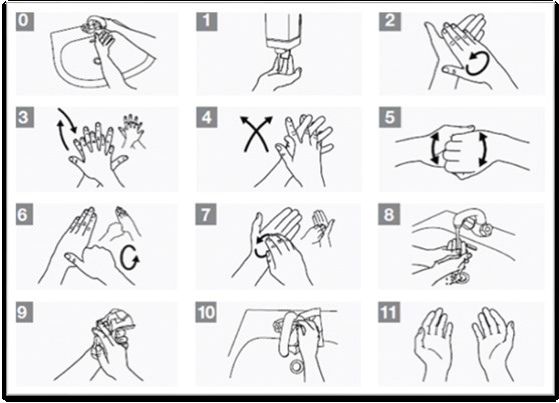 Maak de handen nat met water.Voorzie de handen van vloeibare zeep.Wrijf de zeep minimaal 10 seconden goed uit over de gehele handen, vingers en de huid ertussen, vingertoppen en polsen.Spoel de handen goed na met water.Handen worden met een schone handdoek of met papieren wegwerpdoekjes gedroogd. Bij gebruik van een handdoek wordt deze ieder dagdeel en bij zichtbare verontreiniging vervangen. 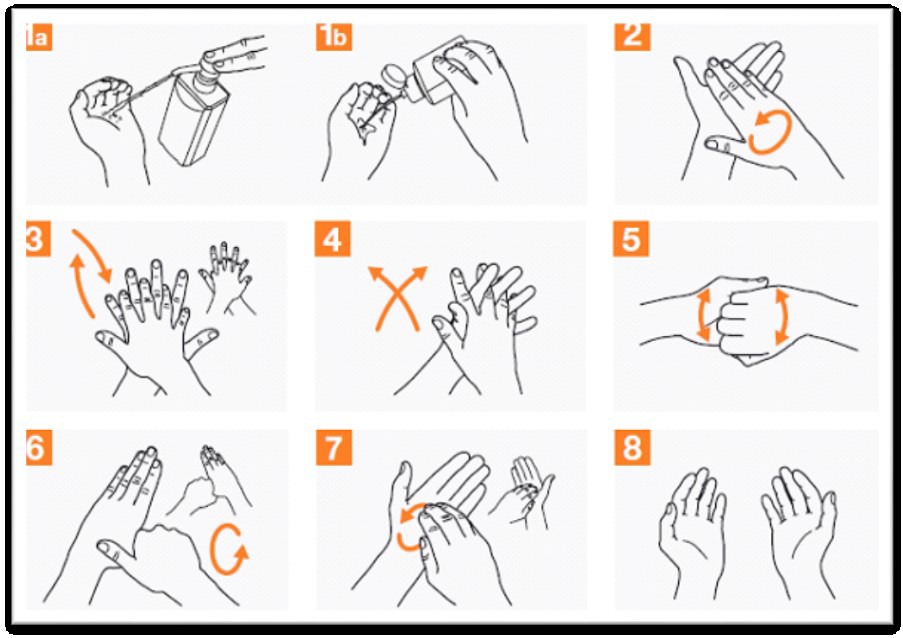 Handen reinigen met handdesinfectie-middelen:Zorg dat de handen goed droog zijn alvorens het handdesinfectiemiddel te gebruiken.Vul het kuiltje van de hand met handdesinfectiemiddel. Wrijf het handdesinfectiemiddel over de gehele handen, vingers en de huid ertussen, de vingertoppen en de polsen.Wrijf het desinfecterende middel uit totdat het is opgedroogd. Hoest hygiëneTijdens het hoesten en niezen worden er ziekteverwekkers verspreid. Deze ziekteverwekkers komen in de lucht. Als je deze vervolgens inademt, kan je ziek worden. Door te hoesten of te niezen in de handen of de elleboogholte, voorkom je dat de ziekteverwekker in de lucht komt. Afspraken met kinderenAls wij hoesten of niezen, doen wij dit bij voorkeur in onze elleboogholte. Als wij in onze handen niezen of hoesten, wassen wij daarna onze handen. Als wij een snottebel hebben, dan snuiten wij onze neus met een papieren zakdoek, die we daarna weggooien. Uiteraard is het aan de pedagogisch medewerkers om de kinderen te stimuleren deze regels eigen te maken. Zieke kinderenDe aandacht en zorg die een ziek kind nodig heeft, kan in een kinderopvang niet voldoende worden gegeven. Indien een kind tijdens het verblijf in de kinderopvang ziek wordt, zal de pedagogisch medewerker de ouders berichten en de ouders vragen het kind te komen ophalen.In geval van twijfel zal er gekeken worden naar het kind en zullen de belangen van de andere kinderen in de groep tegen elkaar afgewogen worden. Kinderen met koorts boven de 38,5 graden Celsius zijn niet welkom op de kinderopvang. Bij ziekte wordt te allen tijde het document ‘Gezondheidsrisico’s in een kindercentrum of peuterspeelzaal’ van het Landelijk Centrum Hygiëne en Veiligheid geraadpleegd of de kiddi app op de mobiele telefoon. De adviezen hierin worden als leidraad genomen. Eventueel kan er melding worden gemaakt bij de GGD als er sprake is van een uitbraak of kunnen kinderen tijdelijk worden geweigerd indien de gezondheid van de groep in het geding komt en verdere besmetting door deze weigering voorkomen kan worden. De pedagogisch medewerkers van de kinderopvang en de ouders hebben beiden een verantwoordelijkheid om infectieziektes binnen de kinderopvang zoveel mogelijk te beperken. Wij vragen daarom de medewerking van alle betrokken partijen om dit beleid naar behoren uit te voeren. Voor ouders betekent dit dat zij hun kind(eren) zo spoedig mogelijk ophalen bij ziekte en ze niet brengen als de kinderen een ziekte hebben, waarmee ze niet op de kinderopvang mogen komen.Werkafspraken medewerkersGeef zieke kinderen eigen speelgoed en een eigen beker en bestek. Reinig speelgoed waarmee een ziek kind heeft gespeeld, voordat andere kinderen het gebruiken. Contacteer ouders als het kind ziek is met de vraag of zij het kind kunnen ophalen. Raadpleeg het document ‘Gezondheidsrisico’s in een kindercentrum of peuterspeelzaal’ of de Kiddi app van het Landelijk Centrum Hygiëne en Veiligheid indien er sprake is van een kinderziekte. Volg daarbij de instructie op uit dit document. MedicatieKinderen hebben op de kinderopvang soms medische zorg nodig. Denk hierbij aan medicijnen die overdag gebruikt moeten worden, zoals een ‘pufje’ tegen astma, antibiotica of andere medicatie. Het is van groot belang dat er duidelijke afspraken zijn omtrent het medicijngebruik, zowel met de ouders, als binnen de organisatie. Het verkeerd toedienen van medicijnen kan ernstige gevolgen hebben voor een kind. Er zijn daarom strenge regels omtrent het toedienen van medicijnen binnen de kinderopvang, om te voorkomen dat er medicijnen verkeerd worden toegediend.Werkafspraak pedagogisch medewerkersLaat ouders voor het verstrekken van medicijnen schriftelijke toestemming geven door middel van een ‘overeenkomst gebruik geneesmiddelen’. Om misverstanden te voorkomen, dient de ouder een schriftelijke overdracht te overhandigen. Lees vóór het verstrekken van het medicament de bijsluiter.Maak vervolgens gebruik van de afvinklijst zodat wordt voorkomen dat een medicijn twee keer wordt toegediend.Pijnstillers of koortsverlagende medicijnen worden alleen op doktersadvies verstrekt.Regels met betrekking tot het medicijn:Er worden alleen medicijnen in de originele verpakking met bijsluiter verstrekt, die op naam van het kind uitgeschreven zijnEr worden alleen medicamenten verstrekt die al eerder thuis gegeven zijnMedicijnen worden in de originele verpakking met houdbaarheidsdatum bewaardDe houdbaarheidsdatum van het medicijn wordt voor toediening gecontroleerdMedicijnen worden volgens voorschrift bewaardVermissing tijdens de opvangWanneer je ontdekt dat je een kind uit de groep mist, kun je een aantal dingen doen die helpen het vermiste kind op te sporen. Dit betreft niet alleen het zelf zoeken naar het vermiste kind, maar ook het verzamelen van informatie over het kind en over de omstandigheden van de vermissing. Zorg ervoor dat de entreedeur altijd op slot is gedraaid om te voorkomen dat kinderen ‘gemakkelijk’ naar buiten toe kunnen lopen. Werkafspraak pedagogisch medewerkersOnderneem de volgende stappen:Meld bij je naaste collega van de groep dat je een kind mist. Draag de zorg van de andere kinderen over aan je collega, zodat jij je kunt richten op het vermiste kind.Blijf kalm en denk helder na. Wanneer heb je het kind voor het laatst gezien? Wat was het kind aan het doen? Waar zou het mis kunnen zijn gegaan?Bekijk eerst goed alle groepsruimtes en gangen van de kinderopvang. Roep ondertussen het kind. Kijk ook op plaatsen waar kinderen zich kunnen verbergen. Het kan voor komen dat een kind zich verstopt en dan in slaap valt.Schakel collega’s in om te helpen zoeken. Vraag eventueel ook ouders die op dat moment aanwezig zijn. Een andere collega, die niet aan het zoeken is, brengt de directie van de kinderopvang op de hoogte. Als het kind niet in het gebouw te vinden is, ga dan buiten zoeken. Neem als het kan een foto van het kind mee. Neem een telefoon mee, zodat je bereikbaar bent, mocht een collega het kind vinden.Zoek buiten eerst op de plekken waar het kind gevaar zou kunnen oplopen (water, putten, verkeerswegen, parkeerplaatsen etc.)Vraag aan voorbijgangers of zij een kind hebben gezien.Na 15 minuten zoeken bel je de politie: 0900 – 8844.Noteer de naam van de politiefunctionaris die je gesproken hebt en zodra het bekend is, de naam van de politiefunctionaris die als contactpersoon aangewezen wordt.De politie zal je vragen stellen over de situatie en het signalement van het vermiste kind.Houd contact met de locatie en werk goed samen met de politie.De directie zal contact opnemen met de ouder(s) en/of verzorger(s) wanneer het kind na 15 minuten zoeken nog niet gevonden is.Als het kind gevonden is, informeer je de politie als deze ingeschakeld is en vervolgens alle andere betrokkenen die weten dat het kind vermist is.Ga na wat de reden voor de vermissing was, zodat een herhaling voorkomen kan worden.KeukenKleine risico’sVoedsel en drinkenVoor het veilig verstrekken van voedsel wordt gebruik gemaakt van de ‘hygiënecode voor kleine instellingen’. Dit document is te allen tijde het uitgangspunt bij het bereiden en hanteren van voeding. In dit beleidsplan zijn de meest belangrijke maatregelen opgesomd, om een direct overzicht te geven van de meest belangrijkste werkafspraken. Werkafspraak medewerkersInkoop en ontvangst van productenLet bij het kopen of ontvangen van goederen op de houdbaarheidsdatum en of de verpakking niet kapot is. Gooi indien nodig producten weg. Ruim de binnengekomen goederen direct na ontvangst op.Bewaren van voedselGeschild, gesneden of geprakt fruit wordt afgedekt.Gekoelde producten worden bij 7°C bewaard.Een interne verbruikdatum (ivd) wordt na het openen, de bereiding of het ontdooien van producten genoteerd.Gekoelde producten die langer dan dertig minuten buiten de koelkast zijn geweest, worden weggegooid.Etensresten worden afgesloten bewaard en kruimels worden opgeruimd.Leg een thermometer bovenin de koelkast. De temperatuur van de koelkast moet I< 7°C zijn. De temperatuur van de vriezer moet I< -18°C zijn. Houd levensmiddelen en schoonmaakmiddelen van elkaar gescheiden. Let op een goede scheiding tussen rauwe en bereide producten: rauwe producten onderin de koelkast en bereide producten bovenin de koelkast. Maak koelkasten 1x per 2 weken schoon. Ontdooi de vriezer 1x per 6 maanden en maak hem schoon. OntdooienOntdooi diepvriesproducten altijd in de koelkast. Dit duurt wat langer maar door deze werkwijze bereikt de buitenzijde nooit een hogere temperatuur dan 7°C. Gebruik voor snel ontdooien een magnetronoven. Vries ontdooide producten niet meer in. Deze producten bevatten meestal veel micro-organismen. De altijd in het diepgevroren product aanwezige micro-organismen groeien zeer snel in ontdooide producten. Bewaar ontdooide producten in een koelkast bij een temperatuur van 7°C of lager en bewaar de producten als ze uit de vriezer komen nooit langer dan 48 uur (2 dagen). TextielBij zichtbare verontreiniging en minimaal elk dagdeel wordt een schone handdoek, theedoek en vaatdoek gebruikt. Handdoeken bij de commode en in het toilet voor kinderen worden na elke verschoonronde vervangen. Bij zichtbare verontreiniging, na vuile kluisjes en minimaal elk dagdeel wordt een schone vaatdoek gebruikt.Textiel wordt op minimaal 60°C gewassen.Grote risico’s Voedsel en drinken bereidenBereiden van voedselWas de handen voor het aanraken van het voedsel, volgens de richtlijnen.Haal de producten zo kort mogelijk van tevoren uit de koeling.Zorg voor schoon keukenmateriaal en bereid het voedsel in een schone omgeving, gescheiden van de plek waar wordt verschoond. Controleer de houdbaarheidsdatum voor gebruik. Schrijf bij het openen de datum op het product.Gebruik voor het pakken van kaas of vlees een schone vork, die alleen daarvoor gebruikt wordt. Gebruik voor zoet beleg schoon bestek.Groenten, zeker als die bestemd zijn om in salades rauw te verwerken, moeten goed worden gewassen. Dit is nodig om vuil als zand, stof, luis en ander ongedierte te verwijderen. Was fruit voor fruithapjes voor het schillen en snijden goed, ook al wordt het fruit geschild gegeten. Behandel versbereide fruithapjes als gekoelde producten. VerbrandingOp de groep is een keukenblok aanwezig.Werkafspraken medewerkersDe koelkast, vormt in principe geen gevaarlijke situatie, de kinderen kunnen zichzelf hooguit bedienen van wat drinken. Echter is het een ander verhaal wanneer er medicijnen of in staan, dan zou het erg vervelend zijn als een kindje dit ongewenst te pakken krijgt. Om deze reden openen kinderen de koelkast niet zonder toestemming van de pedagogisch medewerker en zorgt deze ervoor dat de koelkast altijd goed dicht zit.De magnetron kan worden gebruikt voor het verwarmen van flesjes maar ook voor het verwarmen van de warme maaltijd. Dit betekent dat de voedingsmiddelen in de magnetron boven de 75 graden worden opgewarmd en dus de mogelijkheid geven tot kleine brandwonden. Indien de magnetron wordt gebruikt voor het verhitten van een maaltijd, dan zitten de kinderen aan tafel, spelen zij buiten of worden zij aan de andere kant van de ruimte begeleid met spel. Een belangrijk uitgangspunt is, pak geen hete dingen uit de magnetron als er kinderen in de buurt zijn. De waterkoker staat ook in de keuken. Voor thee worden uiteraard de werkafspraken gevolgd zoals hierboven in het protocol vermeld. Daarnaast worden de volgende maatregelen extra in acht genomen: zorg ervoor dat de kinderen niet bij de waterkoker kunnen door deze achter op het aanrecht te plaatsen. Plaats het snoer buiten bereik van kinderen, bind het snoer op, indien je water opwarmt blijf je in de buurt van de keuken, warm water dat je niet gebruikt en/ of niet in de thermoskan kwijt kan, direct wegspoelen. De warmwaterkraan van de keuken sluiten wij te allen tijde koud af. Daarnaast voorkomen wij dat kinderen erbij kunnen door geen opstapjes voor het aanrecht te plaatsen. Medewerkers leren de kinderen tevens dat deze kraan niet voor hun bedoeld is, dat zij de handen mogen wassen bij het kraantje voor de kinderen.Servies en bestek wordt opgeruimd in een gesloten kast, met name de scherpe messen. De scherpe messen liggen in een lade die voorzien is van een kindbeveiligingsslot. De medewerkers zien erop toe dat dit slot altijd juist wordt gebruikt.Verbranding door kookplaat en pannen: kinderen mogen niet in de keuken komen als er wordt gekookt. Laat panstelen naar achteren wijzen, leer kinderen dat zij niet aan de kookplaat mogen komen. BuitenspeelruimteKinderen spelen graag in de natuur. De natuur daagt uit om te bewegen en te beleven. Kinderen hebben behoefte aan ruimte en vrijheid. Al spelend ontdekken zij de natuur en doen nieuwe ervaringen op. Samen of alleen, op hun eigen manier en in hun eigen tempo. In de natuur is van alles te zien, voelen, ruiken, proeven en horen. De natuur helpt kinderen zich te ontwikkelen op zintuiglijk, motorisch, sociaal en moreel gebied.Buiten wordt anders gespeeld dan binnen. Het vraagt andere vaardigheden van kinderen en biedt kinderen de mogelijkheid te ontdekken. Dit betekent ook dat buitenspelen andere risico’s met zich meebrengt. Om die reden zijn er specifieke afspraken gemaakt om het buitenspelen zo veilig mogelijk te laten voorlopen, zonder de kinderen te belemmeren in hun ontdekkingstocht. 
De grondregel is dat de kinderen de aangewezen buitenspeelplaats niet mogen verlaten. Deze afspraak wordt ook met de kinderen gemaakt. Daarnaast houden de pedagogisch medewerkers altijd toezicht tijdens het buitenspelen. Zij staan op strategische plekken, waarbij zij de gehele buitenruimte kunnen overzien.Voordat de kinderen buiten gaan spelen, wordt het gehele buitenspeelterrein gecontroleerd op defecten, afval en andere gevaarlijke situaties. Indien nodig worden deze verwijderd, afgezet of de afspraak met kinderen gemaakt dat zij hier niet in de buurt mogen komen. De BSO van Alderleafste Kinderopvang heeft een eigen buitenspeelplaats.Kleine risico’sBuitenspeelmateriaalSpeelmateriaal moet in Nederland aan de strenge eisen van de Warenwet voldoen. Het verplichte CE-merk geeft echter geen garantie dat het speelmateriaal altijd volkomen veilig is. Het assortiment speelgoedartikelen en speeltoestellen is dermate groot en wisselt zo vaak en snel, dat het zeker belangrijk blijft om het speelgoed en speeltoestellen voor aanschaf nauwkeurig te bekijken. Als de kinderen van de BSO van Alderleafste Kinderopvang buiten gaat spelen, nemen zij een beperkt aantal buitenspeelmateriaal mee, denk hierbij aan ballen, stoepkrijt, springtouwen etc. De speeltoestellen waarvan de kinderen gebruik maken worden onderhouden door de medewerkers zelf. Indien er gebreken worden geconstateerd tijdens de inspectie voor het gebruik van de buitenspeelplaats, dan zal de leidinggevende in contact treden met een externe organisatie, die het onderhoud van het klimrek kan verrichten. Daarnaast zal de pedagogisch medewerker, indien het speeltoestel gevaar oplevert, de afspraak met de kinderen maken dat zij geen gebruik mogen maken van het speeltoestel. Afspraak met kinderen:Gebruik het speelmateriaal waar het voor bedoeld is. Breng kapot speelmateriaal terug naar de pedagogisch medewerkers. Vraag hulp als het klimmen op het klimrek niet lukt. Wij glijden op onze billen. Wij lopen niet tegen de glijbaan op. Wij wachten op onze beurt met glijden en voorkomen botsen onderaan de glijbaan. Wij stoeien, duwen en trekken niet op het klimrek.Skaten, fietsen en spelen met de balSkaten, fietsen en spelen met een bal zijn ontzettend leuke activiteiten voor kinderen. Op een speelplaats met nog veel andere kinderen en verschillende soorten spel kan dit echter wel zorgen voor kleine ongelukjes. Om deze reden zijn er regels opgesteld.Afspraken met kinderen Fietsen, skaten en balspelletjes doen wij op de plaats die daarvoor bestemd of aangewezen is door de pedagogisch medewerker. Wij kijken goed uit voor andere kinderen en laten ons helpen als we het nog een beetje moeilijk vinden.Wij kijken goed voor ons, zodat wij niet tegen andere kinderen en/ of straatmeubilair opbotsen.Insecten en tekenBuiten zijn er insecten. Uiteraard kan er niet worden voorkomen dat kinderen door een insect worden gebeten. Het risico dat kinderen worden gebeten, kan wel worden geminimaliseerd. Daarom zijn de volgende werkafspraken gemaakt.

Werkafspraak medewerkersZie erop toe dat kinderen beschermende kleding dragen bij wandelingen in bossen. Controleer kinderen op teken en tekenbeten als ze rondom struiken hebben gespeeld. Beperk in de buitenruimte zoet eten en drinken. Laat kinderen die plakkerige handen en monden hebben deze direct schoonmaken. Indien een kind wordt gebeten door een teek, wordt deze zo snel mogelijk verwijderd met behulp van een tekenpincet of tekenlepel. Na verwijdering van de teek moet het wondje direct worden gedesinfecteerd. Markeer de plek van de beet vervolgens in de vorm van een pijl met een pen. Uiteraard dien je in de overdracht naar ouders te vermelden dat het kind is gebeten door een teek. Daarnaast dient de datum van de beet genoteerd te worden bij de kindgegevens. Buiten spelen in de zonHuidkanker is de meest voorkomende vorm van kanker in Nederland. Jaarlijks horen ruim 50.000 Nederlanders dat ze huidkanker hebben. Dat waren er tien jaar geleden 28.000. Huidkanker is meestal een gevolg van uv-straling. Te veel uv-straling beschadigt eerst de huidcellen. De huid kleurt dan rood door verbranding. Jaren later kan huidkanker het gevolg zijn.Waarom bescherming voor kinderen extra belangrijk is:​Voor kinderen kunnen beschadigingen door uv-straling uit zonlicht nare gevolgen hebben. Hun huidcellen zijn extra kwetsbaar. Bij kinderen in de groei gaat de celdeling zo snel, dat niet alle beschadigde huidcellen zich kunnen herstellen, voordat ze zich weer gaan delen. In beschadigde cellen ontstaan 'littekens', die kinderen hun leven lang met zich meedragen. Aan de buitenkant is dat niet te zien, want de beschadigingen zitten diep in de huidcellen. Hoe meer 'littekens', hoe groter de kans dat een kind op latere leeftijd huidkanker krijgt. Daarom is bescherming tegen de zon zo belangrijk, juist voor kinderen.Om te voorkomen dat de kinderen verbranden zijn er diverse afspraken. Werkafspraak medewerkersHoud kinderen tussen 12.00 en 15.00 uur zoveel mogelijk uit de zon. Laat kinderen niet te lang in hun blootje of in zwemkleding lopen. Trek ze op tijd een T-shirtje aan of laat het kind UV-werende kleding dragen. Een petje of zonnehoed helpt om hoofd en gezicht te beschermen. Smeer het kind een halfuur voordat het naar buiten gaat in met een zonnebrandcrème met beschermingsfactor SPF 30 of hoger. Herhaal het insmeren elke twee uur of vaker bij sterke transpiratie of na het zwemmen en afdrogen. Vraag ouders op zomerse dagen hun kind thuis al in te smeren (tijdens vakantiedagen). Buitenspelen en buitenactiviteiten vinden waar mogelijk plaats in de schaduw. Daarnaast wordt bij warm weer extra water aangeboden (om de 1,5 à 2 uur) om uitdrogingsverschijnselen te voorkomen. Buiten spelen in de kouBuiten spelen is gezond, ook wanneer het koud is. Echter is het van belang om goede afspraken te maken om te voorkomen dat kinderen onderkoeld of op een andere manier gewond raken. Werkafspraak medewerkersBeperk de duur van het buitenspelen bij extreem lage temperaturen. Inspecteer bij vrieskou altijd eerst de speelplaats op gladde plekken, alvorens de kinderen naar buiten te laten gaan. Attendeer kinderen eventueel op gladde plekken. Zorg dat kinderen altijd alle buitenkleding dragen die zij hebben meegekregen, denk hierbij aan muts, wanten en sjaal. Trek kinderen die met onvoldoende warme kleding zijn gebracht reservekleding aan, anders kunnen ze niet mee naar buiten.Planten en bloemenEnkele planten en bloemen zijn giftig voor kinderen. Zie het overzicht giftige planten en bloemen. De pedagogisch medewerkers leren de kinderen dat zij geen planten mogen eten alsmede welke planten er eventueel giftig zijn.Afspraken met kinderen:Wij eten geen planten. Bij warm weer kan een watertafel voor welkome verkoeling zorgen. Het gebruik van een zwembadje brengt echter wel een aantal veiligheids- en gezondheidsrisico’s met zich mee. Daarnaast is het grootste mogelijke risico dat een kindje verdrinkt. Ondanks deze grote risico’s willen wij de kinderen het plezier van met water spelen niet ontzeggen en zijn er strenge afspraken gemaakt over hoe wij zwembadjes gebruiken.Werkafspraak medewerkersSpreek goed af wie er op de kinderen bij de watertafel let. Spelen met water en in het zwembadje gebeurt altijd onder toeziend oog van de pedagogisch medewerker. Hij of zij zit direct naast of met de kinderen bij de watertafel. Het water in de watertafel wordt dagelijks en bij zichtbare verontreiniging verschoond. De watertafels worden voor het vullen gereinigd. Watertafels worden na gebruik gereinigd en droog opgeborgen. Voor het vullen van de watertafels wordt water van drinkwaterkwaliteit gebruikt. Alvorens de watertafels worden gevuld met water vanuit de tuinslang, laten de pedagogisch medewerkers de tuinslang even lopen, zodat het opgewarmde water uit de tuinslang verwijderd is. Voorwerpen en attributen waar kinderen en het water mee in contact komen, zijn van materialen vervaardigd die gemakkelijk gereinigd kunnen worden. Afspraken met kinderenWij klimmen niet in de watertafel. Wij doen niet ons hoofd in de watertafel.Buiten de kinderopvangBij Alderleafste Kinderopvang kunnen de pedagogisch medewerkers een uitstapje met de kinderen maken. We bezoeken bijvoorbeeld een museum of een andere kindgerichte locatie voor een activiteit. Aangezien we het belangrijk vinden om met de kinderen naar buiten te gaan, hebben we een aantal voorwaarden opgesteld waaraan wandelingen en uitstapjes moeten voldoen. Het informeren en toestemming krijgen van ouders is een belangrijk onderdeel. Verder wordt de Beroepskracht-Kind-Ratio (BKR) altijd in acht genomen. Kleine risico’SuitstapjesVoorbereiding van een uitstapjeOm de veiligheid tijdens een uitstapje te garanderen, is een goede voorbereiding van belang. De pedagogisch medewerkers zijn verantwoordelijk voor het voorbereiden van het uitstapje en het klaarleggen van alle benodigde materialen. Werkafspraak medewerkersDe volgende stappen moeten ondernomen worden voor het uitstapje.De voorbereiding van het uitstapje:Welk uitje er ook gepland is, zorg dat de eindbestemming kindveilig is.Hoe is het vervoer geregeld (overzicht reisschema)? Zorg ook dat je collega’s op de hoogte zijn van het reisschema en de looproutes.Maak een kostenberekening van het uitje. Zorg dat je vooraf voldoende geld meeneemt.Maak een lijst met welke kinderen er meegaan.Maak een lijst met welke pedagogisch medewerker er verantwoordelijk is (mentor) voor welk kind.Beschikken alle kinderen over een toestemmingsformulier uitstapjes? Zo niet, laat ouders deze alsnog tekenen. Klaarmaken van de uitjestas. In deze tas moeten de volgende spullen zitten:Het ‘beleid over vermissing kinderen’ PresentielijstKindinformatie (allergieën, telefoonnummers van ouders etc.)Gecontroleerde EHBO-doos Toiletpapier, plastic pedaalemmerzakDrinken en eten voor de kinderenVoldoende geld voor het uitstapje Mobiele telefoon ReservekledingZonnebrandcrème, indien nodig Voorbereidingen vlak voor vertrek:Kaartjes voor kinderen zijn voorzien van naam van de kinderopvang en mobiel nummer.Alle kinderen eerst laten plassen en handen wassen.De kinderen met jas en schoenen laten verzamelen op de groep of in de entree.De pedagogisch medewerker maakt de groepjes bekend bij de kinderen.De pedagogisch medewerker maakt de regels van het uitje aan de kinderen bekend.De kinderen maken 2 aan 2 een rij.De pedagogisch medewerker neemt de uitjestas en de mobiele telefoon mee.Op de plek van bestemming:Wij lopen met z’n allen naar een ‘meetingpoint’.Er worden duidelijke afspraken gemaakt tussen pedagogisch medewerkers, volwassenen en kinderen onderling, die betrekking hebben op het samenkomen, eten, het samenlopen van de subgroepen, het toiletgebruik en de vertrektijden.Een andere volwassenen (ongediplomeerd) loopt altijd onder begeleiding van een gediplomeerde medewerker.De groepjes mogen afzonderlijk de plek verkennen. Overige afspraken:Raakt er een kindje kwijt dan treedt het beleid ‘vermissing’ in werking.Zorg dat je de kinderen geregeld telt (ongeveer om de 15 minuten).Zorg voor voldoende drink-, eet- en plasmomenten.Ga gezamenlijk naar het toilet.Grote risico’sKinderen vervoerenHet kan voorkomen, bijvoorbeeld tijdens uitstapjes, bij het ophalen van kinderen van school of tijdens een wandeling, dat wij kinderen vervoeren. Dit kan lopend zijn, maar ook met de auto of met het openbaar vervoer. Er zijn voor elk vervoersmiddel dat binnen onze kinderopvang gebruikt kan worden werkafspraken gemaakt.LopenWerkafspraak medewerkersKinderen lopen in een rij twee aan twee naar de opvang. Er loopt één pedagogisch medewerker vooraan en één pedagogisch medewerker achteraan. Kinderen steken als één groep de weg over, bij voorkeur bij een stoplicht. Mocht deze niet aanwezig zijn, dan steken zij over bij een zebrapad. Steek in ieder geval nooit over tussen auto’s door. De pedagogisch medewerker bepaalt wanneer de kinderen over mogen steken en niet de kinderen. Kinderen mogen niet vooruitrennen. Kinderen die nieuw zijn of moeite hebben met de deelname aan verkeer, geven de pedagogisch medewerkers een hand.Auto of autobusWerkafspraak medewerkersDe kinderen worden uitsluitend met auto’s of busjes vervoerd die apk gekeurd zijn en waarvoor een geldige WA- en inzittendenverzekering is afgesloten. Er worden maximaal zoveel kinderen vervoerd als toegestaan is voor het vervoersmiddel. Alle kinderen kleiner dan 1,35 meter zitten in of op een goedgekeurd autostoeltje of zittingverhoger, altijd met de gordel om (wettelijk verplicht). De kinderzitjes en zittingverhogers worden op de voorgeschreven manier in het voertuig bevestigd. Goedgekeurde autostoeltjes hebben een oranje keuringslabel met ECE/R44 erop, er zijn 3 typen:Babyautostoel (0-13 kilo)Kinderautostoel (13-18 kilo)Zittingverhoger (vanaf 18 kilo tot 1.35).Vermissing tijdens een activiteit buiten de kinderopvangAlderleafste Kinderopvang onderneemt activiteiten buiten de kinderopvang. Je kunt hierbij denken aan uitstapjes naar een kinderboerderij, het park of een speeltuin in de buurt. Er is een beleid over uitstapjes opgesteld, om het maken van uitstapjes zo veilig mogelijk te maken. Echter kan er nooit worden uitgesloten dat er tijdens een uitstapje een kind wordt vermist. Indien een kind wordt vermist tijdens het uitstapje, worden de volgende stappen ondernomen: Meld je collega dat je een kind mist. Draag de zorg van de andere kinderen over aan je collega, zodat jij je kunt richten op het vermiste kind.Neem een telefoon mee, zodat je bereikbaar bent, mocht het kind weer terecht zijn.Blijf kalm en denk helder na. Wanneer heb je het kind voor het laatst gezien? Wat was het kind aan het doen? Waar zou het mis kunnen zijn gegaan?Bekijk eerst goed alle plekken van de locatie waar je bent. Roep ondertussen het kind. Kijk ook op plaatsen waar kinderen zich kunnen verbergen of op plekken waar het kind erg enthousiast over was. Het kan voorkomen dat een kind zich verstopt en dan in slaap valt.Zoek vervolgens buiten op de plekken waar het kind gevaar zou kunnen oplopen (water, putten, verkeerswegen, parkeerplaatsen etc.) Roep de naam van het kind tijdens het zoeken.Vraag aan voorbijgangers of zij een kind hebben gezien.Na 15 minuten zoeken wordt de politie gebeld: 0900 – 8844.Noteer de naam van de politiefunctionaris en zodra het bekend is, de naam van de politiefunctionaris die als contactpersoon aangewezen wordt.Blijf zoeken naar het kind en houd in de gaten of je de politie ziet.De politie zal je vragen stellen over de situatie en het signalement van het vermiste kind.Houd contact met je collega’s en de locatie. Werk goed samen met de politie.De directie zal contact opnemen met de ouder(s) en/of verzorger(s), wanneer het kind na 15 minuten zoeken nog niet gevonden is.Tijdens een uitstapje zal een of meerdere personen vanuit de locatie worden gestuurd om de andere kinderen mee terug te nemen naar de kinderopvang. Er blijven altijd minstens twee pedagogisch medewerkers achter om het kind te zoeken.Als het kind gevonden is, informeer je de politie als deze ingeschakeld is en vervolgens alle andere betrokkenen die weten dat het kind vermist is.Ga na wat de reden voor de vermissing was, zodat een herhaling voorkomen kan worden. Kinderen ophalen van schoolKleine risico’s Kinderen ophalen van schoolDe kinderopvang verzorgt het ophalen van de kinderen van school. De medewerkers, vrijwilligers  of kantoorpersoneel van de kinderopvang halen de kinderen van school en brengen ze naar de buitenschoolse opvang. Dit gebeurt op een veilige en verantwoorde manier.Tijdens het ophalen van de kinderen neemt de medewerker de volgende dingen mee: OphaallijstAfmeldingenTelefoonlijst oudersMobiel zodat je bereikbaar bent voor collegaBeleid vermissingWerkafspraak medewerkers:Wees op tijd aanwezig bij de scholen.Let op dat de kinderen al hun spullen meenemen (jassen, tassen).Verzamel op de afgesproken tijd en haal zo nodig jongere kinderen uit de klas.Tel alle kinderen voordat je op weg gaat naar de kinderopvang.Mis je een kindje zonder afmelding, vraag dan eerst aan de leerkracht of hij het kindje heeft gezien. Mocht het kindje die dag wel op school zijn geweest, start dan met zoeken van het kindje. Kijk op het schoolplein, vraag klasgenootjes of zij weten waar het kindje is etc. Mocht er geen duidelijkheid komen over waar het kind is, of wordt het kindje niet gevonden, dan treedt het beleid vermissing in werking. Een kind mag niet zonder vooraankondiging bij een vriendje gaan spelen.Een kind mag niet zonder vooraankondiging naar een verjaardagsfeestje.Een kind mag niet met een andere volwassen dan de ouder mee naar huis, tenzij vooraf door de ouder gemeld. De persoon kan eventueel meelopen naar de BSO, waarna de pedagogisch medewerker contact opneemt met de ouder.Volg de instructies omtrent vervoer, die zijn beschreven binnen dit beleidGrote risico’sVermissing tijdens het ophalen van kinderen van schoolDe kinderopvang haalt de kinderen op van school. Soms kan het gebeuren dat kinderen om onduidelijke redenen niet aanwezig zijn of niet naar de afgesproken verzamelplaats komen. De pedagogisch medewerker heeft altijd een kloppend ophaalschema bij zich, met daarbij afmeldingen voor de desbetreffende dag. Het is van uiterst groot belang om te weten waar het kind is en of het kind veilig is, alvorens de pedagogisch medewerker en kinderen de school verlaten. Indien een kind wordt vermist tijdens het ophalen uit school worden de volgende stappen ondernomen: Meld je collega dat je een kind mist. Draag de zorg van de andere kinderen over aan je collega, zodat jij je kunt richten op het vermiste kind. Indien je alleen de kinderen ophaalt, worden de kinderen meegenomen terwijl je de stappen doorloopt.Neem een telefoon mee, zodat je bereikbaar bent mocht het kind weer terecht zijn.Vraag de leerkracht van het desbetreffende kind of het kind op school is geweest die dag. Soms zijn kinderen ziekgemeld op school maar is de buitenschoolse opvang niet op de hoogte gesteld. De samenwerking tussen leerkracht en pedagogisch medewerkers is cruciaal. Vraag de leerkracht of hij/zij het kind heeft horen praten over een verjaardagfeestje, het ophalen door opa/oma of het spelen bij andere kinderen.Vraag vriendjes en vriendinnetjes van het kind op school of zij weten waar het kindje is. Vraag de leerkrachten om te helpen zoeken.Bekijk eerst goed alle plekken van de locatie waar je bent. Roep ondertussen het kind. Kijk ook op plaatsen waar kinderen zich kunnen verbergen. Het kan voorkomen dat een kind zich verstopt en dan in slaap valt.Zoek vervolgens buiten op de plekken waar het kind gevaar zou kunnen oplopen (water, putten, verkeerswegen, parkeerplaatsen etc.) Roep de naam van het kind tijdens het zoeken.Bel ouders om te vragen of het kind wellicht door iemand anders is opgehaald. Vertel tevens dat je de ouders op de hoogte zal houden van de situatie. Vraag aan voorbijgangers of zij een kind hebben gezien.Na 15 minuten zoeken wordt de politie gebeld: 0900 – 8844.Noteer de naam van de politiefunctionaris en zodra het bekend is, de naam van de politiefunctionaris die als contactpersoon aangewezen wordt.Blijf zoeken naar het kind en houd in de gaten of je de politie ziet.De politie zal je vragen stellen over de situatie en het signalement van het vermiste kind.Houd contact met je collega’s en de locatie. Werk goed samen met de politie.De directie zal contact opnemen met de ouder(s) en/of verzorger(s). Wanneer het kind na 15 minuten zoeken nog niet gevonden is.Als het kind gevonden is, informeer je de politie als deze ingeschakeld is en vervolgens alle andere betrokkenen die weten dat het kind vermist is.Ga na wat de reden voor de vermissing was, zodat een herhaling voorkomen kan worden. Vermissing tijdens het alleen lopen van school naar de kinderopvang of het alleen lopen van de kinderopvang naar huisWanneer ouders hier schriftelijk en expliciet toestemming voor geven, mogen kinderen boven de 8 jaar van de kinderopvang alleen naar de opvang lopen of alleen naar huis lopen. Dit brengt echter wel risico’s met zich mee. Zo is er minder oog voor vermissing, wanneer het is gebeurd en op welke locatie. Dit maakt het zoeken van een kind lastiger. Belangrijk is dat wanneer een kind alleen van school naar de kinderopvang mag lopen, het zich eerst dient te melden bij de pedagogisch medewerker alvorens hij/zij gaat lopen naar de opvang. Indien een kind wordt vermist tijdens het alleen lopen worden de volgende stappen ondernomen: Meld je collega dat je een kind mist. Draag de zorg van de andere kinderen over aan je collega, zodat jij je kunt richten op het vermiste kind.Neem een telefoon mee, zodat je bereikbaar bent mocht het kind weer terecht zijn.Vraag vriendjes en vriendinnetjes van het kind op school of op het buurtspeeltuintje of zij weten waar het kindje is. Loop de route van het kind zelf. Roep ondertussen het kind. Kijk ook op plaatsen waar kinderen zich kunnen verbergen. Het kan voorkomen dat een kind zich verstopt en dan in slaap valt.Zoek vervolgens buiten de route op de plekken waar het kind gevaar zou kunnen oplopen (water, putten, verkeerswegen, parkeerplaatsen etc.). Roep de naam van het kind tijdens het zoeken. Kijk vervolgens op plekken waar het kind heen gelopen kan zijn. Dit kan een plek zijn waar hij vaker speelt of vriendjes en vriendinnetjes heeft. Vraag aan voorbijgangers of zij een kind hebben gezien.Na 15 minuten zoeken wordt de politie gebeld: 0900 – 8844.Noteer de naam van de politiefunctionaris en zodra het bekend is, de naam van de politiefunctionaris die als contactpersoon aangewezen wordt.Blijf zoeken naar het kind en houd in de gaten of je de politie ziet.De politie zal vragen stellen over de situatie en het signalement van het vermiste kind.Houd contact met je collega’s en de locatie. Werk goed samen met de politie.De directie zal contact opnemen met de ouder(s) en/of verzorger(s), wanneer het kind na 15 minuten zoeken nog niet gevonden is.Als het kind gevonden is, informeer je de politie als deze ingeschakeld is en vervolgens alle andere betrokkenen die weten dat het kind vermist is.Ga na wat de reden voor de vermissing was, zodat een herhaling kan worden voorkomenHoofdstuk 4: Overige veiligheid & gezondheid en hygiënerisico’sDiverse gevaren in de kinderopvangIn de kinderopvang is er een reeks aan risico’s. Denk hierbij aan grensoverschrijdend gedrag van een pedagogisch medewerker, het niet naleven van wet en regelgeving of het meegeven van een kind aan een onbevoegde. Om deze reden zijn er nog een aantal aanvullende afspraken gemaakt.Werkafspraak pedagogisch medewerkers en houder:Leef de Beroepskracht-Kind-Ratio (BKR) altijd na. Medewerkers, leidinggevende en houder zijn allen verantwoordelijk voor het naleven van de BKR en dienen elkaar aan te spreken als dit niet klopt.Bij elk kind is vastgelegd wie het kind mag ophalen. De voordeur is altijd geopend, de pedagogisch medewerker houdt in de gaten wie de buitenruimte op komt lopen. Indien dit een vreemde is, zal de medewerker naar de deur lopen. Hierbij wordt eerst vastgesteld waarvoor de persoon langs komt, bijvoorbeeld een rondleiding. Als de reden van bezoek is goed gekeurd, zal deze persoon pas toegelaten worden tot de kinderopvang. DierenDieren hebben een grote aantrekkingskracht op kinderen. Vaak willen zij graag dieren aaien, voeren en bekijken. Dit is natuurlijk ontzettend leuk en goed voor de ontwikkeling van de kinderen, echter kunnen kinderen door contact met dieren in aanraking komen met ziekteverwekkers die de dieren met zich mee dragen. Daarnaast kan een kind gezondheidsklachten krijgen door allergenen die van de dieren afkomen, zoals huidschilfers. Om een bezoek veilig en gezond te laten verlopen wordt binnen de organisatie gewerkt met de volgende werkafspraken.Werkafspraken medewerkers:Zorg bij bezoek aan dieren voor voldoende begeleiding. Houd toezicht op de kinderen in aanwezigheid van dieren. Als dieren gevoerd worden, let dan op dat dit voorzichtig gebeurt. De pedagogisch medewerker ziet erop toe dat kinderen na contact met dieren hun handen goed wassen.Dieren worden alleen toegelaten binnen de kinderopvang als uit een inventarisatie blijkt dat er geen kinderen zijn met een allergie voor huisdieren.Berghok:Op Alderleafste Kinderopvang zijn er diverse opberghokken. Hier staat onder andere een wasmachine. Werkafspraken medewerkers:Kinderen mogen niet in deze ruimtes komen. Sluit deze daarom altijd af door middel van de deur bij voorkeur op slot. Berg gevaarlijke kantoormaterialen buiten bereik van kinderen op. SchoonmaakEen goede schoonmaak is van groot belang om het verspreiden van ziekteverwekkers zo veel mogelijk te beperken. Naast het binnenmilieu optimaal houden, is een goede schoonmaak een van de belangrijkste dingen om te zorgen voor een gezonde omgeving. Bij de kinderopvangorganisatie wordt er altijd ‘nat’ schoongemaakt en gestoft, zodat stof niet opnieuw in de lucht komt. Om ervoor te zorgen dat alles optimaal wordt schoongemaakt, wordt er gewerkt met de schoonmaaklijst. Op de schoonmaaklijst staan alle werkzaamheden die moeten worden uitgevoerd om te zorgen voor een gezonde leefomgeving. Naast het vastleggen van de frequentie van de schoonmaakwerkzaamheden, is er een aantal uitgangspunten.Bij handmatig stof afnemen worden stofbindende doeken gebruikt. Bij voorkeur wordt er met een natte doek gestoft. Indien er wordt gestofzuigd, wordt er extra geventileerd.Er worden geen grote schoonmaakwerkzaamheden verricht als de kinderen in de ruimte zijn.Grote risico’s Ongevallen Ongelukken waarbij kinderen betrokken zijn, zijn emotioneel voor zowel de medewerkers als voor het gewonde kind. Alle kinderen hebben wel eens builen en blauwe plekken, maar veel daarvan kunnen, net zoals de meer ernstige verwondingen, worden voorkomen. Naast het treffen van de preventieve maatregelen, is het van belang te weten wat te doen bij ongevallen waarbij een kind betrokken is. In sommige situaties, zoals verstikking, verbranding of ernstige bloeding, kan hulp van levensbelang zijn.Wat te doen bij calamiteiten en ernstige ongelukken:Op gevaar letten Tref eerst veiligheidsmaatregelen voor de medewerker, de overige kinderen en voor het slachtoffer. Laat bij voorkeur het kind liggen, maar als het noodzakelijk is, leg het slachtoffer op een veilige plaats.Nagaan wat er is gebeurd en daarna wat het slachtoffer mankeert Probeer erachter te komen wat er is gebeurd door het kind aan te spreken of de omstanders te vragen. Als u alleen bent, roept u om hulp zodat iemand u kan assisteren.Het slachtoffer geruststellen Ieder kind heeft iemand nodig die hem opvangt en geruststelt. Hij is vaak geschrokken en voelt zich angstig. Blijf in de directe nabijheid van het kind, wees rustig en zorgzaam.Zorgen voor deskundige hulp Blijf bij voorkeur zelf bij het slachtoffer en laat iemand anders zo snel mogelijk deskundige hulp waarschuwen. Dat kan de ambulancedienst zijn via 112 of de eigen (huis)arts. Als u deskundige hulp waarschuwt via het centrale alarmnummer 112, krijgt u eerst contact met een meldkamer waar u duidelijk om een ambulance moet vragen.Het volgende moet doorgegeven worden:Uw naamPlaats waarheen de hulp moet komenBeschrijf het ongeval; wat is er gebeurd?Meld dat het om een kind/kinderen gaat, vermeld de leeftijd erbijBeschrijf de toestand van het kind. Meld wanneer het kind beademd of gereanimeerd wordtLaat de melder daarna naar u terugkomen om u te informeren. Laat het gewonde kindnooit alleen!Ga in principe niet met een kind dat iets ernstigs heeft, alleen op weg. U kunt zich dan namelijk niet concentreren op het verkeer. De toestand van het kind kan ook verslechteren tijdens de rit, waardoor de hulpverlening wordt bemoeilijkt.Registreer het ongeval Vul een ongevallenregistratieformulier in.Omgang met bloedIn bloed kunnen virussen en ziektes aanwezig zijn, die bij aanraking overdraagbaar zijn. Om deze reden is het noodzakelijk hygiënisch te werk te gaan met bloed. Mocht er bij een ongelukje bloed vrijkomen, dan wordt er volgens de volgende regels gehandeld.Werkafspraak medewerkers:Draag wegwerphandschoenen bij het aanraken of opruimen van bloed. Gooi deze direct weg na gebruik en was de handen met water en zeep. Was textiel met bloed op 60°C.Indien er bloed gemorst is, dep het bloed weg met papier, schoon water en allesreiniger. Droog daarna het oppervlak en desinfecteer met desinfecterend middel. Laat drogen aan de lucht.WondverzorgingHet kan voorkomen dat een kind een wondje heeft, dat tijdens de opvang bij de kinderopvang verzorgd moet worden of ontstaan is. Het is belangrijk om hygiënisch te werk te gaan. Niet alleen om overdracht van bacteriën te voorkomen, maar vooral ook om de wond zo snel mogelijk te laten genezen. Mocht er sprake zijn van wondverzorging, dan worden de volgende werkafspraken gevolgd.Werkafspraak medewerkers:Dep pus/wondvocht voordat het gaat lekken met bijvoorbeeld een wattenstaafje. Dek wondjes af met een waterafstotende pleister. Materialen en oppervlakken die verontreinigd zijn met pus of wondvocht reinig je direct met een reinigingsmiddel en daarna dient het oppervlak gedesinfecteerd te worden. Desinfecteer pas als er eerst is schoongemaakt. Desinfecterende middelen werken onvoldoende als iets nog vuil is. Was je handen voor wondverzorging, na wondverzorging en na aanraking van pus of wondvocht.
 BinnenmilieuHet binnenmilieu is de leefomgeving binnen een gebouw. Een gezond binnenmilieu wordt gecreëerd door schone lucht, een aangename temperatuur en een aangenaam geluidsniveau. Als er onvoldoende aandacht is voor het binnenmilieu dan kan dit zorgen voor gezondheidsklachten, stress bij medewerkers en kinderen en snellere verspreiding van ziekteverwekkers. Een goed binnenmilieu draagt dus bij aan het beperken van de overdracht van ziektekiemen. Binnen de BSO nemen wij met betrekking tot het binnenmilieu diverse werkafspraken in acht om op deze wijze het binnenmilieu zo optimaal mogelijk te houden. Een gezond binnenmilieu kenmerkt zich doordat de lucht schoon en fris is en deze lucht weinig stofdeeltjes en ziekteverwekkers bevat. Daarnaast is er een juiste tempratuur, wordt de lucht steeds ververst en is de vochtbalans goed. Het vervuilen van het binnenmilieu wordt onder meer veroorzaakt door materialen, mensen en kinderen, kleding en tijdens het schoonmaken. In dit beleidsplan geven wij duidelijk aan hoe wij het binnenmilieu optimaliseren maar ook zo optimaal en zo gezond mogelijk houden. De richtlijnen zoals deze hieronder uiteen zijn gezet, gelden voor alle ruimtes waar kinderen in verblijven. Werkafspraak medewerkers:Om het binnenmilieu optimaal te houden verversen wij de lucht. Verblijfsruimten (groepsruimten, slaapkamers enz.) hebben voldoende voorzieningen om te ventileren. Ventileren doen wij op twee manieren:Ventileren: door middel van ramen, deuren, mechanische ventilatie en airco, ventileren wij de groepsruimtes.Luchten: dit is in een zeer korte tijd (ongeveer 15 minuten) het verversen van alle vervuilde binnenlucht. Dit doen wij door ramen en/of deuren wijd open te zetten.Om het binnenmilieu goed te kunnen observeren, maken wij gebruik van een thermometer. In iedere ruimte, waar kinderen verblijven, is een thermometer aanwezig. De thermometer geeft de temperatuur aan. De temperatuur wordt tweemaal daags gecontroleerd en is in de verblijfsruimte niet lager dan 17°C en nooit hoger dan 25°C. In de slaapruimte wordt gestreefd naar een tempratuur tussen de 15 en 18 graden Celsius. De temperatuur mag in ieder geval niet lager zijn dan 15 graden en niet hoger dan 25 graden. In de verschillende ruimtes worden temperatuurschommelingen van meer dan 5°C voorkomen. Als de temperatuur oploopt tot meer dan 25°C, wordt er volgens een hitteprotocol gewerkt. Hierin zijn onder andere afspraken opgenomen met betrekking tot het gebruik van ventilatoren en het ’s nachts ventileren van het gebouw, om deze af te koelen. Om te voorkomen dat de temperatuur hoog oploopt, worden ramen waar de zon op staat door middel van zonwering afgeschermd of geblindeerd. Ook wordt er preventief gebruik gemaakt van de airco’s. Naast de temperatuur geeft de thermometer tevens de luchtvochtigheid aan. De luchtvochtigheid wordt in groepsruimten en slaapkamers dagelijks gecontroleerd en is tussen de 30% en 70%. Oorzaken van een te hoge luchtvochtigheid, zoals lekkages, worden direct bestreden.Ventilatie wordt aangepast als de activiteit daarom vraagtNaast het controleren van de temperatuur en de luchtvochtigheid kan je ook de hoeveelheid kooldioxide meten in de lucht. Deze drie factoren samen geven aan hoe ‘gezond’ het binnenmilieu is. Het meten zullen wij in de toekomst doen met een CO2-meter. De CO2-meters staan dan gedurende de gehele dag aan, zodat de pedagogisch medewerker haar ventilatiegedrag kan aanpassen indien nodig. Bij een CO2-gehalte lager dan 800 PPM is er sprake van een goede luchtkwaliteit. Een CO2-gehalte lager dan 650 PPM indiceert een zeer goede luchtkwaliteit. Indien de CO2-gehalte hoger dreigt te worden dan 800 PPM, start de pedagogisch medewerker al met extra ventileren, door bijvoorbeeld een extra raam open te zetten. Bij concentraties hoger dan 1000 PPM moet er meer geventileerd worden. Ramen van de groepsruimten worden op dit moment opengezet.Bij 1200 PPM en hoger is het CO2-gehalte veel te hoog en moeten er direct grote ventilatiemaatregelingen worden getroffen. Mocht dit voorkomen, dan wordt er gelucht. Tijdens het luchten worden alle beschikbare ramen en deuren zo wijd mogelijk worden opengezet. Er wordt op de volgende momenten extra geventileerd:Er wordt extra geventileerd tijdens en na bewegingsspelletjes, tijdens het opmaken van de bedden en tijdens het stofzuigen of wissen.Gedurende de nacht wordt er geventileerd.Tijdens het gebruik van een stofzuiger of droge wisser wordt er gelucht.Door rekening te houden met de inrichting, de materialen en de schoonmaak in de binnenruimte kan het binnenmilieu worden verbeterd.Om die reden hebben wij enkele aanvullende werkafspraken omtrent inrichting en materialen. Er worden alleen vloerkleden gebruikt die gemakkelijk te reinigen zijn.Bloemen met een sterke geur en planten met harige bladeren worden verwijderd.Er worden geen wierookstokjes, kaarsen, waxinelichtjes, olie, gel, enz. gebrand.Meubilair is van dien aard dat een efficiënte schoonmaak mogelijk is.In ruimtes met kinderen worden geen spuitbussen (verf, haarlak en luchtverfrissers) gebruikt.In ruimtes met kinderen worden geen wasbenzine, terpentine, verfafbijtmiddel of andere chemicaliën met oplosmiddelen gebruikt.Na verfwerkzaamheden wordt extra gelucht tot de verflucht verdwenen is.Er worden geen sterk geurende producten gebruikt.Een effectieve en goede schoonmaak draagt tevens bij aan een gezond binnenmilieu. In de bijlage is de schoonmaaklijst opgenomen waarmee de organisatie werkt. De medewerkers zijn gezamenlijk verantwoordelijk en zijn op de hoogte van het belang van een goede hygiëne en een goed binnenmilieu.Het gebruik van mechanische ventilatie brengt tevens een risico mee voor het binnenmilieu. Hoewel de mechanische ventilatie bedoeld is voor het optimaliseren van het binnenmilieu, kan deze bij verkeerd gebruik of slecht onderhoud het binnenmilieu juist verslechteren. De organisatie houdt zich aan een aantal werkafspraken om te voorkomen dat de mechanische ventilatie het binnenmilieu verslechtert in plaats van verbetert. Laat de mechanische ventilatie iedere vijf jaar meten en opnieuw inregelen en leg de resultaten vast in een logboek.Maak de ventilatiekanalen van de mechanische ventilatie elke vijf tot zeven jaar schoon.Filters van een mechanische ventilatie worden gereinigd en vervangen conform instructies van de leverancier.Hoofdstuk 5: grensoverschrijdend gedragPedagogisch medewerkersAls een volwassene gaat werken als pedagogisch medewerker (zowel als beroepskracht, als stagiaire alsook vrijwilliger of andere betrokkenen volwassenen), dan gaan wij ervan uit dat hij of zij dit doet vanuit zijn of haar liefde voor kinderen. Dat hij of zij net zoals onze kinderopvangorganisatie staat voor een veilige opvang, waar elk kind zich kan ontwikkelen. 
Helaas kan het voorkomen dat een volwassenen grensoverschrijdend gedrag vertoont. Het gaat hierbij om ongewenste aanrakingen, die niet passen binnen de normen en waarden van onze organisatie. Van een corrigerende tik tot zeer ernstig grensoverschrijdend gedrag zoals seksueel misbruik: dit wordt niet geaccepteerd. Wij hopen ten zeerste dat er binnen onze kinderopvangorganisatie nooit sprake zal zijn van grensoverschrijdend gedrag door een volwassene. Echter dienen wij er wel rekening mee te houden dat er personen in de wereld zijn die in staat zijn binnen de kinderopvang te werken en grensoverschrijdend gedrag te vertonen. Om deze reden hebben wij diverse maatregelen genomen om de kans op grensoverschrijdend gedrag binnen onze organisatie te minimaliseren. Door het vierogenprincipe, kennis en kennisbevordering, een open aanspreekcultuur, de vormgeving van het gebouw alsmede de werving en selectie wordt de kans op grensoverschrijdend gedrag geminimaliseerd. VierogenprincipeOm de kans op grensoverschrijdend gedrag te minimaliseren, is het vierogenprincipe een belangrijk onderdeel. Dit betekent dat een pedagogisch medewerker of een pedagogisch medewerker in opleiding nooit de werkzaamheden kan verrichten zonder dat dit door een andere volwassene gezien of gehoord kan worden. Alderleafste Kinderopvang hecht veel waarde aan de veiligheid van de kinderopvang. U vertrouwt immers u dierbaarste aan ons toe! Hoewel het vierogenprincipe niet wettelijk verplicht is binnen de BSO, is ervoor gekozen zoveel mogelijk volgens dit principe te werken door met ten minste twee volwassenen aanwezig te zijn in het pand gedurende BSO-tijden. Uitzonderingen kunnen zijn als een pedagogisch medewerker alleen met de kinderen op uitstapje gaat of buiten gaat spelen. In dit geval zien wij de mensen in de buurt als personen die het vierogenprincipe waarborgen. De kinderen en pedagogisch medewerkers gaan altijd herkenbaar naar buiten. Bij misverstanden kunnen de omstanders contact opnemen met Alderleafste Kinderopvang.Kennis en kennis bevorderingDe kennis van pedagogisch medewerkers kan helpen om grensoverschrijdend gedrag te beperken. Indien de pedagogisch medewerker kennis heeft van de signalen die kunnen duiden op grensoverschrijdend gedrag door een collega, kan zij opvallend gedrag constateren en hierop actie ondernemen. Het gedrag is enerzijds ontoelaatbaar, maar kan anderzijds ook wijzen op nog schadelijker gedrag, bijvoorbeeld seksueel misbruik. Als alle werkzame personen binnen een kinderopvangvoorziening dit risico herkennen en erkennen, kan dit preventief werken.Om deze reden wordt er binnen de kinderopvangorganisatie voor gezorgd dat pedagogisch medewerkers minimaal één keer per jaar bijscholing kunnen volgen omtrent het onderwerp kindermishandeling. Hierbij is de omgang met collega’s die grensoverschrijdend gedrag vertonen een verplicht onderwerp. Daarnaast is er binnen de kinderopvang een aandachtfunctionaris. Deze persoon heeft een aanvullende opleiding gevolgd over kindermishandeling. De aandachtfunctionaris heeft een centrale rol in de stappen rond het signaleren en handelen bij vermoedens van kindermishandeling. Deze persoon is deskundig in het signaleren, handelen en delen van zorg. Daarnaast is de persoon verantwoordelijk voor contact met externe partijen, zoals bijvoorbeeld Veilig Thuis. Als laatste is de aandachtfunctionaris binnen de kinderopvang verantwoordelijk voor het continu gedragen houden van de meldcode kindermishandeling en voor juiste bijscholing voor de pedagogisch medewerkers.Bij Alderleafste Kinderopvang zijn Wietske en Sita aandachtfunctionaris. In het scholingsplan is bijscholing omtrent meldcode kindermishandeling en de kennisbevordering omtrent dit onderwerp opgenomen. Cultuur binnen de kinderopvangDoor een open aanspreekcultuur binnen de kinderopvang te creëren, ontstaat de mogelijkheid om collega’s op een prettige manier aan te spreken. Deze open aanspreekcultuur kenmerkt zich door een positieve sfeer, waar het geven van feedback normaal is. De pedagogisch medewerkers binnen Alderleafste Kinderopvang worden gestimuleerd om elkaar feedback te geven. Wij vragen de pedagogisch medewerkers feedback te geven aan collega’s indien hij of zij opvallend gedrag zint, een niet-pluisgevoel krijgen of als iets gewoonweg niet prettig voelt. Bij het geven van feedback is er een aantal regels:Neem de tijd om te bedenken wat je wilt zeggen.Spreek in de ik-vorm.Beperk je feedback tot datgene wat nu is opgevallen.Beschrijf je eigen gevoel.Beschrijf het effect van het gedrag op jou.Geef feedback door middel van de 4 G’s.Feedback geven door middel van de 4 G’s:Gedrag		vertel eerst welk gedrag je hebt gezienGevolg		vertel wat het gevolg van dit gedrag isGevoel		vertel welk gevoel het bij jou oproeptGewenst	vertel welk gedrag je graag zou willen zienHet belangrijkste is dat een pedagogisch medewerker nooit blijft zitten met een ‘niet-pluisgevoel’. De medewerker moet zich te allen tijde vrij voelen om het ‘niet-pluisgevoel’ te kunnen uitspreken tegen de collega zelf of de houder van de kinderopvang. Vormgeving kinderopvangDe bouwkundige vormgeving van de locatie kan bijdragen om de kans op grensoverschrijdend gedrag te beperken. Door de kinderopvang zo in te delen dat het gemakkelijk is om in groepsruimtes naar binnen te kijken en zoveel mogelijk verborgen hoeken te beperken, ofte wel aandacht te besteden aan transparantie, is het mogelijk om de kans op grensoverschrijdend gedrag te beperken. Een pedagogisch medewerker heeft zo immers nog minder de kans zichzelf af te zonderen of buiten beeld te staan van een collega.Bij Alderleafste Kinderopvang kun je deze transparantie terugvinden in het volgende:Grote ramen naar de buitenzijde van het pand, waardoor voorbijganger de ruimte waar de kinderen worden opgevangen kan zien. De toegang naar de BSO vanuit het KDV is open.Werving en selectie Als laatste is de manier van werving en selectie een belangrijk aandachtspunt om grensoverschrijdend gedrag te beperken. Het is immers van belang om te weten wie de nieuwe medewerker is. Om deze reden worden er binnen een sollicitatieprocedure altijd referenties nagetrokken, ook bij werkervaring in het buitenland. Hierbij wordt te allen tijde gevraagd naar een organisatie en niet naar een specifiek persoon. Als laatste zal er tijdens het sollicitatiegesprek altijd gevraagd worden wat de reden van vertrek of ontslag is bij de vorige werkgever. Ook wordt er, indien er een gat in het CV is, gevraagd wat de persoon in deze periode heeft gedaan. Een kandidaat is niet verplicht op deze vragen te antwoorden.Indien de medewerker na deze stappen in aanmerking komt om te komen werken bij Alderleafste Kinderopvang, zal er voordat een arbeidscontract wordt overeengekomen en de medewerker op de groep wordt ingezet als pedagogisch medewerker eerst een Verklaring Omtrent Gedrag (VOG) worden aangevraagd. Op het formulier wordt ingevuld dat de verklaring wordt aangevraagd op de aspecten 84 en 86. Vervolgens zal er een koppeling worden gemaakt met het Personenregister Kinderopvang. Indien de nieuwe medewerker reeds is opgenomen in het Personenregister kinderopvang kan na de totstandkoming van de koppeling een arbeidscontract worden afgesloten. Voor verdere informatie over grensoverschrijdend gedrag en de signalen en stappen die worden ondernomen, indien er een sterk vermoeden bestaat van grensoverschrijdend gedrag door een medewerker, verwijzen wij naar de meldcode kindermishandeling en de handleiding meldcode kindermishandeling die wij binnen de kinderopvang gebruiken.Grensoverschrijdend gedrag kinderen onderlingSeksueel grensoverschrijdend gedrag tussen kinderen onderlingDe seksuele ontwikkeling is een onderdeel van de ontwikkeling van kind naar volwassenheid. Binnen de kinderopvang hebben wij dus tevens te maken met deze ontwikkeling en het gedrag dat bij deze ontwikkeling komt kijken. Door op een goede manier aandacht te besteden aan deze ontwikkeling en op een goede manier bij te dragen aan deze ontwikkeling, kan worden voorkomen dat kinderen grensoverschrijdende seksuele handelingen verrichten.Kinderen die naar een kinderopvang toegaan, moeten in de eerste plaats altijd fysiek veilig zijn en zich veilig voelen. Dit geldt ook op het gebied van seksualiteit. Afhankelijk van hun leeftijd en situatie hebben zij hierbij ondersteuning nodig van de pedagogisch medewerker. Deze ondersteuning en begeleiding kan alleen geboden worden als er kennis is van de seksuele ontwikkeling van het kind en welke gedragingen hierbij normaal zijn. Daarom wordt bij de scholing met betrekking tot de meldcode kindermishandeling, altijd aandacht besteed aan dit onderwerp. Daarnaast wordt er gewerkt met de meldcode kindermishandeling en de handleiding meldcode kindermishandeling, waarin ook informatie te vinden is over de seksuele ontwikkeling van een kind. Deze documenten geven antwoord op vragen als: ‘Wanneer wordt er gesproken van seksueel grensoverschrijdend gedrag?’ en ‘Welke stappen dienen er genomen te worden als er seksueel grensoverschrijdend gedrag heeft plaats gevonden binnen de kinderopvang?’. PestenOok pesten is een vorm van grensoverschrijdend gedrag. Helaas komt pesten vaak voor. Binnen Alderleafste Kinderopvang wordt pesten niet getolereerd. Wij willen voor elk kind een veilige basis zijn, een plek waar zij graag naartoe komen en waar voor iedereen de sfeer prettig is. Om deze reden is er binnen dit beleid beschreven hoe wij omgaan met pesten. Wat is pesten?
In een veilige omgeving kun je plagen, vervelende grapjes maken of een begin van pesten nooit helemaal uitsluiten. Je kunt er als pedagogisch medewerker samen met de kinderen wel voor zorgen dat het niet langdurig pesten of ‘herhaald geweld’ wordt. Er wordt over pesten gesproken als het gedrag valt onder onderstaande voorwaarden:Pesten gebeurt systematisch. Wie gepest wordt, staat herhaaldelijk en over een lange periode bloot aan pesterijen. Dat in tegenstelling tot plagen. Plagen is onschuldig en blijft eerder eenmalig.Bij pesten is de machtsverhouding ongelijk. De pester is steeds sterker dan de gepeste. De gepeste kan zich moeilijk verdedigen tegen degenen die pesten.Er ontstaat lichamelijke, materiële en/of geestelijke schade.Het gaat vaak om dezelfde pester(s), die het op een slachtoffer gemunt heeft/hebben.De pester weet meestal heel goed dat het om pesten gaat, maar gaat er bewust mee door.Plagen is vaak incidenteel, onbezonnen en spontaan negatief gedrag, waarbij humor een rol kan spelen. Het herhaaldelijke en langdurige karakter ontbreekt hierbij. Het plagen speelt zich af tussen twee kinderen of groepen die min of meer gelijk zijn. Pesten wordt gekarakteriseerd door het feit dat er sprake is van herhaaldelijke, negatieve acties naar een persoon, die meestal ook niet gelijk is aan de pester(s). Wat het slachtoffer ook doet, het is nooit goed. Op de achtergrond is er vaak een zwijgende groep kinderen bij betrokken. Zij vormen het publiek van de pester, waar hij zijn succes aan afmeet.Signalen van pesterijenAls pedagogisch medewerker op de groep dien je waakzaam te zijn op de signalen van pesten. Denk hierbij aan buitensluiten, herhaaldelijk zogenaamd leuke opmerkingen maken over iemand in de groep, een kind continu ergens de schuld van geven, briefjes doorgeven, opmerkingen maken over kleren of uiterlijk, bezittingen afpakken of kapot maken, schelden of schreeuwen, een bijnaam gebruiken en tegenwoordig ook het negatief uiten over een persoon op sociale media of het uithalen van beschadigende ‘grapjes’ op sociale media. Indien de pedagogisch medewerker signalen van pesten opvangt, is het aan de pedagogisch medewerker om het stappenplan pesten in werking te stellen. Stappenplan pestenSignaleer pesten en/of het kindje vertelt dat het gepest wordt. Ga met de groep een groepsgesprek aan over pesten.Kies er eventueel voor om de pester, het slachtoffer en de passieve pesters apart te spreken.Bespreek de situatie met de ouders van de betrokken kinderen en maak afspraken over hoe er verder gehandeld zal worden.Houd de situatie in de gaten en bespreek regelmatig met slachtoffer hoe het nu gaat.Zoek hulp bij externe organisaties als het niet lukt om het pestgedrag onder controle te krijgen. Pesten voorkomenWat wellicht nog veel belangrijker is, is de manier hoe pesten kan worden voorkomen. Dit doen wij concreet op de groep door:Agressie houden we binnen de perken door te bewegen (uitlaatklep).Sporten in competitieverband binnen de workshops. De kinderen leren omgaan met regels en winnen en verliezen.Sporten zonder competitie binnen de workshops. Kinderen leren dat niet alles draait om winst en verlies.Meegeven van waarden en normen.Kinderen veel verantwoordelijkheid geven.In gesprek gaan met kinderen over pesten. Buitensluiten doen wij niet.Pedagogisch medewerkers geven zelf positief leiding.Agressie:Helaas kan het voorkomen dat er agressie op de kinderopvang plaatsvindt. In de vorm van schelden, pesten maar helaas ook slaan, schoppen of bijten. Bij Alderleafste Kinderopvang is agressie in welke vorm dan ook ten strengste verboden. De pedagogisch medewerkers bespreken regelmatig met de kinderen de juiste gedragsvormen en welk gedrag wel en niet gewenst is. Indien een kind ondanks de voorzorgsmaatregelen en de begeleiding van de pedagogisch medewerker agressief gedrag uit, zal de pedagogisch medewerker het kind corrigeren op de wijze waarop dit beschreven staat in het Pedagogisch Beleidsplan. Hoofdstuk 6: Veiligheid tijdens calamiteitenAchterwachtregelingHet kan voor komen dat een pedagogisch medewerker alleen in het pand aanwezig is. Dit is bijvoorbeeld het geval tijdens het openen en/of sluiten, bij een lage kindbezetting of tijdens vakantieperiodes. Als een pedagogisch medewerker alleen aanwezig is op locatie wordt de BKR nooit overschreden. Dit betekent dat een pedagogisch medewerker nooit met meer dan het wettelijk toegestane op te vangen kinderen per pedagogisch medewerker alleen in het pand aanwezig is. Indien er slechts één pedagogisch medewerker wordt ingezet, dient er te allen tijde een achterwacht beschikbaar te zijn. Deze persoon moet bij calamiteiten binnen 15 minuten bij de kinderopvang kunnen zijn. Deze persoon is tijdens de opvangtijden waarbij een pedagogisch medewerker alleen staat, altijd telefonisch bereikbaar. Bij Alderleafste Kinderopvang is een achterwacht app beschikbaar waarin naast de pedagogisch medewerkers ook medewerkers van het kantoor dat voor Alderleafste Kinderopvang gevestigd is, aan mee doen. Er kan dus bij calamiteiten binnen 5 minuten iemand aanwezig zijn.Kinder-EHBOHoewel wij het zoveel mogelijk proberen te voorkomen, gebeuren er soms ongevallen op de kinderopvang. Een deel van deze ongevallen zijn ongevallen die horen bij het opgroeien, zoals het vallen met het leren fietsen op een driewieler, of het struikelen over de eigen voeten. Ongeacht de reden van het ongeval, kan het voorkomen dat een kind gewond raakt. Soms is een kus en een knuffel van een pedagogisch medewerker voldoende zorg om het gewonde kind te verzorgen en weer lekker te laten spelen. Soms is het kind echter zo gewond geraakt, dat het nodig is dat het kind verdere verzorging krijgt. Het juist en adequaat handelen is hierbij van groot belang. Om dit te waarborgen, is het noodzakelijk dat het kind behandeld wordt door een persoon, die een certificaat Kinder-EHBO heeft behaald. Binnen onze kinderopvang is er gedurende de openingstijden te allen tijde tenminste één medewerker aanwezig met Kinder-EHBO. Alle pedagogisch medewerkers, die langer dan 6 maanden in dienst zijn bij Alderleafste Kinderopvang beschikken over een EHBO-diploma. De medewerkers krijgen altijd de benodigde bijscholing, zodat hun certificaat geldig blijft. Dit is tevens in ons scholingsplan opgenomen. Hoofdstuk 7: implementatie, actualisatie en evaluatieImplementatie en gedragen houdenEen belangrijk onderdeel van het Beleid Veiligheid en Gezondheid is de manier waarop de pedagogisch medewerkers dit beleid uitvoeren in de praktijk. De implementatie van het Beleid Veiligheid en Gezondheid maar met name ook het gedragen houden en de kennis van medewerkers optimaal houden is daarbij een zeer belangrijk aspect. Implementatie beleid veiligheid en gezondheid 2019Het beleid veiligheid en gezondheid is in januari 2019 opnieuw vastgesteld. Dit is gebeurd in verband met een aantal wijzigingen m.b.t. de veiligheids- en gezondheidseisen in de kinderopvang regelgeving, zoals het onderscheid tussen met kleine en grote risico’s. Ook zijn onderwerpen zoals grensoverschrijdend gedrag en de achterwachtregeling met ingang van 1 januari 2018 verplicht toegevoegd aan het Beleid Veiligheid en Gezondheid. Gezien het een geheel nieuw beleid is, dient het opnieuw geïmplementeerd te worden. Hiervoor worden de volgende stappen ondernomen:De medewerkers zijn in eerste instantie betrokken bij het opstellen van het Beleid Veiligheid en Gezondheid. Door eerst individueel de discussielijsten in te vullen en vervolgens met elkaar te discussiëren over wat er binnen de kinderopvang een belangrijk aandachtspunt of een groot of klein risico is, is het eerste bewustzijn gecreëerd. Tevens komt aan de hand van deze discussielijsten het Beleid Veiligheid en Gezondheid tot stand. Nadat het beleid is geschreven, is er een bijeenkomst waarbij het beleid wordt geïmplementeerd. Tijdens deze bijeenkomst wordt het Beleid Veiligheid en Gezondheid gepresenteerd. Er wordt gesproken over de inhoud van het beleid, maar ook over de wijzingen die er zijn en welke gevolgen die hebben voor het handelen van de pedagogisch medewerkers. Binnen de vergadering krijgt elke medewerker een deel van het beleid toegewezen, waarvoor een werkinstructie gemaakt moet worden. Het is de bedoeling dat de werkinstructie een in het oog springende samenvatting is van het beleid. Deze werkinstructies kunnen vervolgens worden opgehangen in bijvoorbeeld de ruimtes, het personeelstoilet of worden uitgedeeld als geheugensteuntje.Voorbeelden werkinstructies: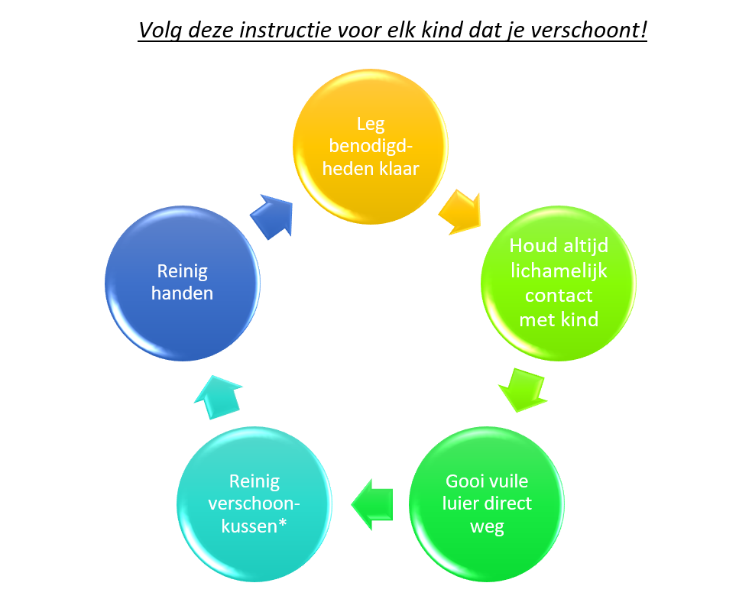 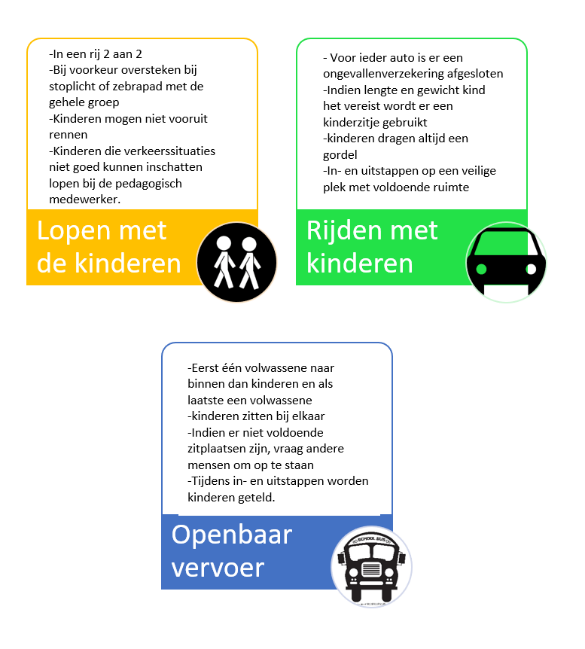 Gedragen houden van beleid veiligheid en gezondheidNadat het beleid is geïmplementeerd, is het van groot belang dat het beleid in de praktijk wordt uitgevoerd en dat de pedagogisch medewerkers de kans krijgen hun kennis te optimaliseren en het geheugen op te frissen. Om deze reden wordt er binnen de teamvergaderingen altijd aandacht besteed aan een van de beleidsstukken van de organisatie. Daarnaast controleert de leidinggevende door middel van observatie op de groepen en het vragen stellen aan de pedagogisch medewerkers gedurende de werkzaamheden op de groep of het beleid voldoende gedragen wordt. Om te waarborgen dat alle beleidsstukken worden besproken binnen de vergaderingen en er een controle wordt uitgevoerd door de leidinggevende, is er een jaarplanning.Jaarplanning:Evaluatie en actualisatieElke teamvergadering vindt er een korte evaluatie plaats ten aanzien van het Beleid Veiligheid en Gezondheid. Dit wordt gedaan door middel van de ongevallenregistratie en de gevaarlijke-situaties-registratie.Momenteel zijn er geen openstaande acties. Mochten er acties zijn, dan wordt onderstaand schema ingevuld om ervoor zorg te dragen dat de actie in kaart wordt gebracht en er een passende oplossing komt. Dit kan ofwel door een aanpassing in het beleid en de handelingswijze van medewerkers ofwel door aanpassing van het pand en/of materialen. Ongevallen registratie:In dit beleid is er gekeken naar (mogelijke) gevaren en hoe ongevallen voorkomen kunnen worden. Om nieuwe gevaren duidelijk in beeld te krijgen, is het belangrijk om een ongevallenregistratie bij te houden. De groep heeft een ‘Registratieformulier ongevallen’ liggen. Op het ongevallenregistratieformulier worden ongevallen genoteerd. Er wordt genoteerd wat er gebeurd is, of er letsel is en hoe erg het letsel is. Het ongevallenregistratieformulier wordt ingevuld voor ongevallen binnen Alderleafste Kinderopvang, in de buitenruimte en tijdens uitstapjes.Tijdens de maandelijkse vergaderingen wordt de ongevallenregistratie bekeken en besproken. Indien nodig wordt het Beleid Veiligheid en Gezondheid aangepast. Gevaarlijke-situatie-registratieNaast de Ongevallenregistratie is er een registratie van gevaarlijke situaties. De pedagogisch medewerker vult deze in wanneer zich een gevaarlijke situatie heeft voorgedaan, maar het kind niet daadwerkelijk letsel heeft opgelopen. Ook deze registraties worden maandelijks besproken in de teamvergadering. Indien nodig wordt het Beleid Veiligheid en Gezondheid aangepast.Jaarlijkse evaluatieNaast de maandelijkse evaluatie aan de hand van de Ongevallenregistratie en registratie-gevaarlijke-situaties, is er ook een jaarlijkse evaluatie. Deze vindt plaats in december. Aan de hand van de discussielijsten gaat elke pedagogisch medewerker goed kijken naar de eigen groepsruimte. Hierbij wordt aangegeven wat grote risico’s, kleine risico’s en locatie specifieke risico’s zijn en welke risico’s een aandachtpunt zijn. Vervolgens zal er een begeleide discussie plaatsvinden in de teamvergadering van december. Er wordt samen geëvalueerd of het beleid overeenkomt met de risico’s die er zijn ingeschat. Tevens wordt er gekeken of de huidige werkafspraken nog steeds voldoende zijn om het risico te minimaliseren. De jaarlijkse evaluatie is een totale evaluatie, waarbij het Beleid Veiligheid en Gezondheid verder aangepast en geactualiseerd kan worden op alle onderwerpen. Actualisatie bij wijzigingenIndien er een werkwijziging, verbouwing of aanschaf van nieuw materiaal wordt gedaan, zal het Beleid Veiligheid en Gezondheid indien nodig worden aangepast, zodat het altijd een actueel beleid. Informeren betrokkenenOm een gedragen beleid te houden en te bewerkstellen dat alle betrokkenen op de hoogte zijn van het Beleid Veiligheid en Gezondheid is informatieoverdracht van belang. Stagiaires, vrijwilligers, pedagogisch medewerkers en andere werknemers van Alderleafste Kinderopvang kunnen het beleid te allen tijde inzien op locatie in de mappen.Stagiaires en vrijwilligers:Stagiaires nemen, indien zij beschikbaar zijn, deel aan de teamvergadering waarin het Beleid Veiligheid en Gezondheid wordt besproken. Hierdoor krijgen zij dezelfde informatieoverdracht als pedagogisch medewerkers en wordt er gewerkt aan het gezamenlijk dragen en uitdragen van het beleid. Mochten zij niet aanwezig kunnen zijn, dan zullen zij door middel van de notulen en een persoonlijk gesprek met de leidinggevende op de hoogte worden gesteld van de belangrijkste uitkomsten van de vergadering. Het uitgangspunt is dat zowel stagiaires als vrijwilligers dezelfde informatieoverdracht krijgen als de pedagogisch medewerkers. Zij werken immers mee binnen Alderleafste Kinderopvang, waarbij zij zich aan dezelfde veiligheids- en gezondheidsrichtlijnen dienen te houden. Tevens kan er binnen de begeleidingsgesprekken waarin wordt gesproken over het functioneren het Beleid Veiligheid en Gezondheid worden besproken. Indien de stagebegeleider en/of de leidinggevende opmerkt dat de stagiaire/vrijwilliger niet volgens het beleid werkt, zal zij binnen dit gesprek uitleg krijgen van de werkafspraken, zodat zij zich hieraan in de praktijk kan houden. De vrijwilliger is licht beperkt heeft daardoor geen mogelijkheid om deel te nemen aan vergaderingen. Zij wordt gedurende de dag door de pedagogisch medewerkers begeleid in het werken naar het Beleid Veiligheid en Gezondheid. Indien er wijzigen plaatsvinden, wordt zij hiervan door de leidinggevende mondeling op de hoogte gesteld.Ouders:Ouders worden door middel van de Informatiebrief Beleid alsmede de Informatiebrief voor ouders in bijlage 4 op de hoogte gesteld van het Beleid Veiligheid en Gezondheid. Daarnaast kunnen alle ouders te allen tijde het Beleid Veiligheid en Gezondheid digitaal opvragen en ligt deze op de groep ter inzage. Als laatste worden ouders geïnformeerd door middel van de Nieuwsbrief indien er in overleg met de Oudercommissie aanpassingen zijn gemaakt in het Beleid Veiligheid en Gezondheid. Hierdoor zijn ouders altijd op de hoogte van de laatst gewijzigde zaken. Nieuwe medewerkers (PEDAGOGISCH medewerkers, huishoudelijk medewerker, kantoor medewerker, stagiaires en VRIJWILLIGERS)Indien er een nieuwe medewerker bij Alderleafste Kinderopvang komt, dient deze goed te worden ingewerkt op het Beleid Veiligheid en Gezondheid. Bij Alderleafste Kinderopvang is de leidinggevende verantwoordelijk voor het overdragen van het Beleid Veiligheid en Gezondheid aan nieuwe medewerkers. Voor aanvang van de eerste werkdag is er een individueel gesprek tussen de nieuwe medewerker en de leidinggevende waarbij zij de werkwijze van Alderleafste Kinderopvang kenbaar maakt. Hierin worden onder andere de werkafspraken met medewerkers ten aanzien van het Beleid Veiligheid en Gezondheid besproken. Daarnaast ontvangt de nieuwe medewerker het Beleid Veiligheid en Gezondheid alsmede de werkinstructie en het Pedagogisch Beleidsplan digitaal. De nieuwe medewerker krijgt als opdracht de beleidsstukken te lezen. Op de groep/in haar functie wordt de nieuwe medewerker begeleid door collega’s, zij geven verder informatie, geven feedback op haar handelen en laten de werkwijze van Alderleafste Kinderopvang zien. Nadien volgt er wederom een gesprek met de leidinggevende. Hierin worden de eerste werkweken geëvalueerd, is er de mogelijkheid voor de nieuwe medewerker om vragen te stellen, alsmede de ruimte om verder informatie over het beleid te geven indien dit in de praktijk nog niet naar behoren ging.BijlagenBijlage 1 Discussielijst veiligheidBijlage 2 Discussie lijst gezondheid en hygiëneBijlage 3 HitteprotocolHoewel het niet vaak voorkomt in Nederland, is het van belang om bewust te zijn van de risico’s omtrent extreem warm weer. Warm weer kan leiden tot klachten als vermoeidheid, concentratieproblemen, duizeligheid en hoofdpijn. Daarnaast kunnen huidklachten optreden zoals jeuk en uitslag met blaasjes. Bij hitte kunnen kleine blaasjes en een jeukende rode huid ontstaan door het verstopt raken van zweetklieren, meestal onder kleding. Door uitdroging kunnen kramp, misselijkheid, uitputting, flauwte en bewusteloosheid optreden.Kinderen zijn extra kwetsbaar voor hitte, omdat ze minder goed kunnen aangeven hoe het met ze gaat. Daarom zijn maatregelen belangrijk bij extreem warm weer. Pedagogisch medewerkers moeten weten hoe zij dienen te handelen als de tempratuur oploopt tot boven de 25°C. Bij extreme hitte worden de volgende maatregelen genomen om de binnenruimte koel en behaaglijk te houden en minimaal onder 25°C:Zet zo min mogelijk lampen of apparaten aan. Zet ramen en deuren wijder open wanneer dit verkoelend is. Doe ze echter nooit allemaal dicht bij warmte, want ventileren blijft noodzakelijk. Ventileer ‘s nachts zoveel mogelijk extra. Doe dit vanaf het moment dat het buiten koeler is dan binnen. Laat de kinderen buiten blijven als het daar koeler is dan binnen (maar voorkom blootstelling aan direct zonlicht tussen 12.00 en 15.00 uur). De volgende maatregelen worden buiten genomen tijdens extreem warm weer:Zorg voor schaduw op de speelplaats. Doe geen spelletjes waarvan kinderen het te warm krijgen.Laat geen activiteiten uitvoeren met intensieve beweging of andere inspanning.Daarnaast zijn er extra algemene maatregelen die genomen dienen te worden wanneer er sprake is van extreme hitte:Laat kinderen en beroepskrachten extra drinken en wacht niet op het dorstgevoel.Ondanks deze maatregelen kan het voorkomen dat een kind oververhit raakt of een zonnesteek oploopt. Een kind dat oververhit is of een zonnesteek heeft opgelopen, heeft de volgende symptomen:Overmatig zweten, het slachtoffer ziet bleekHoofdpijn, duizeligheid, brakenSpierkrampenSnelle oppervlakkige polsErnstige vermoeidheid, slap voelen, soms flauwvallenBij handelingen gaat het kind duidelijk 'fouten' makenHeeft veel dorstWanneer een kind dergelijke symptomen vertoont, handel dan als volgt:Leg het slachtoffer neer in een koele omgeving.Laat het slachtoffer (niet te koud) water drinken.Laat het slachtoffer rusten en geen inspanningen doen.Dep met een spons het voorhoofd, hoofd en nek van slachtoffer met water. 
Indien mogelijk kun je op deze plaatsen natte, koude doeken leggen. Plaats het slachtoffer onder de lauwe douche als deze mogelijkheid er is.Richt indien mogelijk de ventilator op slachtoffer.Waarschuw een arts en overleg.Bel direct 1-1-2 (of laat bellen) als de toestand niet snel verbetert of levensbedreigend wordt.Bijlage 4 Informatiebrieven voor oudersBeste ouders, Welkom bij de BSO van Alderleafste Kinderopvang Graag informeren wij u over de Wet Kinderopvang alsmede over onze beleidsstukken. In Nederland is er een Wet Kinderopvang, waarin de kwaliteitseisen en regels met betrekking tot de kinderopvang zijn beschreven. In opdracht van de gemeente controleert de GGD elke kinderopvangorganisatie. Tijdens deze inspectie controleert de inspecteur van de GGD of de kinderopvang voldoet aan de Wet Kinderopvang. Na de inspectie wordt er een inspectierapport opgesteld. Deze is voor iedereen inzichtelijk op www.landelijkregisterkinderopvang.nl. U kunt ook een directe link naar de inspectierapporten van Alderleafste Kinderopvang op de website van onze kinderopvang vinden.
Om het werken naar de wet te waarborgen, heeft Alderleafste Kinderopvang een aantal documenten opgesteld waarmee gewerkt wordt. Het Pedagogisch Beleidsplan, waarin de pedagogische visie, de omgang met kinderen en de ontwikkelingsstimulering staan beschreven. Als laatste staat in het Pedagogisch Beleidsplan informatie over de Beroepskracht-Kind-Ratio, de groepen, samenvoegen en de drie-uursregeling. Daarnaast hebben wij een klachtenregeling, meldcode kindermishandeling, hygiënecode voor kleine instellingen en een scholingsplan. Als laatste is er het Beleid Veiligheid en Gezondheid. Hierin staan alle werkafspraken, die wij met kinderen en medewerkers hebben gemaakt, om zorg te dragen voor een gezonde en veilige kinderopvang. Daarnaast is er in het Beleid Veiligheid en Gezondheid beschreven hoe de achterwacht, vier-ogenprincipe en de aanwezigheid van certificeerde kinder-EHBO’ers is vormgegeven. Als laatste is er een hoofdstuk over grensoverschrijdend gedrag, zowel door een medewerker alsmede door kinderen onderling en een hoofdstuk over de implementatie, evaluatie en het gedragen houden van het beleid. Vanuit de Wet Kinderopvang is het verplicht om ouders op de hoogte te stellen van het Beleid Veiligheid en Gezondheid maar ook de evaluatie daarvan. Bij Alderleafste Kinderopvang stellen wij ouders door middel van deze brief (die u bij inschrijven van uw kind bij onze kinderopvang heeft ontvangen) en de bijlage Informatiebrief voor ouders op de hoogte van ons Beleid Veiligheid en Gezondheid. In de Informatiebrief voor ouders staat de belangrijkste informatie uit het Beleid Veiligheid en Gezondheid genoteerd. Informatie over voeding en ziekte. Wij zijn van mening dat wij gezamenlijk en dus ook met uw hulp ons Beleid Veiligheid en Gezondheid optimaal kunnen uitvoeren. Mocht u het gehele Beleid Veiligheid en Gezondheid willen lezen, dan kunt u deze aanvragen bij de leidinggevende van de locatie. Zij zal het totale beleid naar u verzenden. Graag informeren wij u door middel van deze brief over de werkwijze van Alderleafste Kinderopvang ten aanzien van het Beleid Veiligheid en Gezondheid. AchterwachtregelingHet kan voorkomen dat een pedagogisch medewerker alleen met de kinderen in het pand aanwezig is. Dit is bijvoorbeeld tijdens het openen en/of sluiten, bij een lage kindbezetting of tijdens vakantieperiodes. Als een pedagogisch medewerker alleen aanwezig is op locatie wordt de BKR nooit overschreden. Dit betekent dat een pedagogisch medewerker nooit met meer dan het wettelijk toegestane op te vangen kinderen per pedagogisch medewerker in het pand aanwezig is. Indien er slechts één pedagogisch medewerker wordt ingezet, dient er te allen tijde een achterwacht beschikbaar te zijn. Deze persoon moet bij calamiteiten binnen 15 minuten bij de kinderopvang kunnen zijn. Deze persoon is tijdens de opvangtijden, waarbij een pedagogisch medewerker alleen staat, altijd telefonisch bereikbaar. In het Beleid Veiligheid en Gezondheid staat beschreven wie de achterwacht van Alderleafste Kinderopvang zijn, met daarbij de contactgegevens.Vier-ogenprincipeOm de kans op grensoverschrijdend gedrag te minimaliseren, is het vier-ogenprincipe een belangrijk onderdeel. Dit betekent dat een pedagogisch medewerker of een pedagogisch medewerker in opleiding nooit de werkzaamheden kan verrichten zonder dat dit door een andere volwassene gezien of gehoord kan worden. Hoewel het vier-ogenprincipe voor de BSO geen wettelijke verplichting is, heeft Alderleafste Kinderopvang besloten om wel zoveel mogelijk naar het vier-ogenprincipe te werken. Dit doen wij door zo min mogelijk alleen in het pand aanwezig te zijn. Daarnaast is de voordeur te allen tijden geopend zodat ouders onvoorzien binnen kunnen lopen. Grensoverschrijdend gedragGrensoverschrijdend gedrag door medewerkerAls een volwassene gaat werken binnen de kinderopvang, dan gaan wij ervan uit dat hij of zij dit doet vanuit zijn of haar liefde voor kinderen. Dat hij of zij net zoals onze kinderopvangorganisatie staat voor een beschermde opvang, waar elk kind zich veilig kan ontwikkelen. 
Helaas kan het voorkomen dat een pedagogisch medewerker grensoverschrijdend gedrag vertoont. Het gaat hierbij om ongewenste aanrakingen die niet passen binnen de normen en waarden van onze organisatie. Van een corrigerende tik tot zeer ernstig grensoverschrijdend gedrag zoals seksueel misbruik, dit wordt niet geaccepteerd. Wij hopen dat er binnen onze kinderopvangorganisatie nooit sprake zal zijn van grensoverschrijdend gedrag door een pedagogisch medewerker. Echter dienen wij er wel rekening mee te houden dat er personen in de wereld zijn die in staat zijn binnen de kinderopvang te werken en grensoverschrijdend gedrag te vertonen. Om deze reden hebben wij diverse maatregelen genomen om de kans op grensoverschrijdend gedrag binnen onze organisatie te minimaliseren. Vier-ogenprincipe; de vormgeving van het vier-ogenprincipe Kennis en kennisbevordering; De kennis van pedagogisch medewerkers kan helpen grensoverschrijdend gedrag te beperken. Indien de pedagogisch medewerker kennis heeft van de signalen die kunnen duiden op grensoverschrijdend gedrag door een collega, kan zij opvallend gedrag constateren en hierop actie ondernemen. Als alle werkzame personen binnen een kinderopvangvoorziening dit risico herkennen en erkennen, kan dit preventief werken. Om deze reden wordt er binnen de kinderopvangorganisatie gezorgd dat pedagogisch medewerkers minimaal één keer per jaar bijscholing kunnen volgen omtrent het onderwerp kindermishandeling.Cultuur binnen de kinderopvang; Door een open aanspreekcultuur binnen de kinderopvang te creëren, ontstaat de mogelijkheid collega’s op prettige manier aan te spreken. Deze open aanspreekcultuur kenmerkt zich door een positieve sfeer, waar het geven van feedback normaal en mogelijk is. De pedagogisch medewerkers binnen Alderleafste Kinderopvang worden gestimuleerd elkaar feedback te geven. Wij vragen de pedagogisch medewerker feedback te geven aan collega’s indien hij of zij opvallend gedrag ziet, een niet-pluisgevoel krijgt of iets gewoonweg niet prettig voelt. Vormgeving kinderopvang; De bouwkundige vormgeving van de locatie kan bijdragen de kans op grensoverschrijdend gedrag te beperken. Door de kinderopvang zo in te delen dat het gemakkelijk is om in groepsruimtes naar binnen te kijken en zoveel mogelijk verborgen hoeken te beperken, ofte wel aandacht te besteden aan transparantie, is het mogelijk de kans op grensoverschrijdend gedrag te beperken. Een pedagogisch medewerker heeft zo immers nog minder de kans zichzelf af te zonderen of buiten het zicht te staan van een collega. Werving en selectie; Als laatste is de manier van werving en selectie een belangrijk aandachtspunt om grensoverschrijdend gedrag te beperken. Het is immers van belang te weten wie de nieuwe medewerker is. Om deze reden worden er binnen een sollicitatieprocedure altijd referenties nagetrokken, ook bij werkervaring in het buitenland. Hierbij wordt te allen tijde gevraagd naar een organisatie en niet naar een specifiek persoon. Indien de medewerker na deze stappen in aanmerking komt om te komen werken bij Alderleafste Kinderopvang, zal er voordat een arbeidscontract wordt overeengekomen of de medewerker op de groep wordt ingezet als medewerker een Verklaring Omtrent Gedrag (VOG) worden aangevraagd. Op het formulier wordt ingevuld dat de verklaring wordt aangevraagd op de aspecten 84 en 86.Meldcode kindermishandeling; Alderleafste Kinderopvang werkt met de meldcode kindermishandeling. Grensoverschrijdend gedrag kinderen onderlingSeksueel grensoverschrijdend gedrag tussen kinderen onderling; De seksuele ontwikkeling is een onderdeel van de ontwikkeling van een kind naar volwassenheid. Binnen de kinderopvang hebben wij dus tevens te maken met die ontwikkeling en het gedrag dat bij deze ontwikkeling komt kijken. Door op een goede manier aandacht te besteden aan deze ontwikkeling en op een goede manier bij te dragen aan deze ontwikkeling, kan worden voorkomen dat kinderen grensoverschrijdende seksuele handelingen verrichten.Pesten; Ook pesten is een vorm van grensoverschrijdend gedrag. Helaas komt pesten nog vaak voor. Binnen Alderleafste Kinderopvang wordt pesten niet getolereerd. Wij willen voor elk kind een veilige basis zijn, een plek waar zij graag naartoe komen en waar voor iedereen de sfeer prettig is. Om deze reden is er binnen dit beleid beschreven hoe wij omgaan met pesten. Werkwijze Beleid Veiligheid en GezondheidOm het Beleid Veiligheid en Gezondheid vorm te geven, wordt er minimaal jaarlijks voor alle groepen, door de pedagogisch medewerkers een discussielijst ingevuld. Het doel van het invullen van de lijsten is zowel het bewust worden van de grote en kleine risico’s, als het op gang brengen van een gesprek over de risico’s binnen de kinderopvang. Wat voor de ene pedagogisch medewerker een klein en aanvaardbaar risico is, is voor de andere medewerker een groot risico. Door als groep de discussielijst in te vullen, wordt de eerste stap genomen naar een eenduidige visie op veiligheid en gezondheid. De discussielijsten zijn een middel om het gesprek over veilige en gezonde kinderopvang op gang te brengen binnen de organisatie, alsmede een middel om op gestructureerde wijze kleine en grote risico’s in kaart te brengen. Daarmee wordt het opstellen van het Beleid Veiligheid en Gezondheid vereenvoudigd. De discussielijsten dienen absoluut niet als afvinklijst of een agendapunt dat gedaan, gezien of uitgevoerd moet te worden. Het invullen van deze lijsten is een proces, waarbij actief wordt gekeken naar de ruimtes, de discussie over gezonde en veilige kinderopvang wordt aangegaan en de visie hierop dient te ontstaan. Om deze reden is er binnen de discussielijsten veel ruimte opengelaten voor het invullen van eigen risico’s. In de bijlage van het Beleid Veiligheid en Gezondheid kunt u de discussielijsten vinden. Na het invullen van de discussielijst zal er minimaal één keer per jaar een vergadering plaatsvinden over de discussielijsten. Hierbij wordt binnen het team vooral gesproken over de risico’s, maar met name ook over de verschillen in de discussielijsten. Er wordt begeleid gediscussieerd over waarom iets een groot of klein risico is, en welke werkafspraken en/of afspraken met kinderen nodig zijn. Naar aanleiding hiervan wordt het Beleid Veiligheid en Gezondheid vormgegeven of aangepast.Evaluatie en actualisatieMaandelijkse evaluatieElke teamvergadering vindt er een korte evaluatie plaats ten aanzien van het Beleid Veiligheid en Gezondheid. Dit wordt gedaan door middel van de Ongevallenregistratie en de gevaarlijke-situaties-registratie. Naar aanleiding van deze registraties kan het beleid indien nodig worden aangepast. Jaarlijkse evaluatieNaast de maandelijkse evaluatie aan de hand van de Ongevallenregistratie en registratie-gevaarlijke-situaties, is er tevens ook een jaarlijkse evaluatie. Deze vindt plaats in december. Aan de hand van de discussielijsten gaat elke pedagogisch medewerker goed kijken naar de eigen groepsruimte. Hierbij wordt aangegeven wat grote risico’s, kleine risico’s en locatie specifieke risico’s zijn en welke risico’s een aandachtpunt zijn. Vervolgens zal er een begeleide discussie plaatsvinden in de teamvergadering van december. Er wordt samen geëvalueerd of het beleid overeenkomt met de risico’s die er zijn ingeschat. Tevens wordt er gekeken of de huidige werkafspraken nog steeds voldoende zijn om het risico te minimaliseren. De jaarlijkse evaluatie is een totale evaluatie, waarbij het Beleid Veiligheid en Gezondheid verder aangepast en geactualiseerd kan worden op alle onderwerpen. Actualisatie bij wijzigingenIn geval van een werkwijziging, verbouwing of aanschaf van nieuw materiaal, zal het Beleid Veiligheid en Gezondheid altijd – indien nodig - aangepast, zodat het altijd een actueel beleid is. OuderbetrokkenheidAlderleafste Kinderopvang vindt ouderbetrokkenheid bij het beleid van groot belang. Om deze reden worden de beleidsstukken altijd met de Oudercommissie overlegd en besproken. Daarnaast heeft de Oudercommissie een adviserende rol bij het opstellen en de inhoud van de beleidsstukken. Naast de betrokkenheid van de Oudercommissie vinden wij het van groot belang dat ook ouders op de hoogte blijven van onze beleidstukken. Ouders kunnen te allen tijde alle beleidsstukken inkijken. Op de website van Alderleafste Kinderopvang staat onder andere het Pedagogisch Beleidsplan. Het Beleid Veiligheid en Gezondheid kan bij de leidinggevende worden opgevraagd. Zij zal het digitaal aan ouders verstrekken. Bij wijzigingen van het beleid zullen ouders nadat de Oudercommissie advies heeft gegeven, worden geïnformeerd over de wijzigingen door middel van een nieuwsbrief. Als laatste dient de Informatiebrief met bijlage als informatieverstrekking. Mocht u meer willen weten over het Beleid Veiligheid en Gezondheid? Wilt u het gehele beleid lezen? Of heeft u vragen naar aanleiding van deze informatie? Dan kunt u zich wenden naar de leidinggevende van de locatie. Wij wensen u en uw kind veel plezier bij Alderleafste Kinderopvang. Met vriendelijke groet,Team Alderleafste Kinderopvang.Beste ouders/verzorgers, Welkom bij onze kinderopvang. Wij hechten veel belang aan het aanbieden van veilige en hygiënische kinderopvang. Om deze reden vragen wij uw aandacht voor een aantal gezondheidsonderwerpen, waarbij wij u medewerking nodig hebben. Zieke kinderenDe aandacht en zorg die een ziek kind nodig heeft, kan in een kinderopvang niet voldoende worden gegeven. Indien een kind tijdens het verblijf in de kinderopvang ziek wordt, zal de pedagogisch medewerker de ouders berichten en de ouders vragen het kind te komen op halen.In geval van twijfel zullen de belangen van uw kind en de belangen van de andere kinderen in de groep tegen elkaar afgewogen worden. Kinderen met koorts boven de 38,5 graden zijn niet welkom op de kinderopvang. Bij ziekte wordt te allen tijde het document ‘Gezondheidsrisico’s in een kindercentrum of peuterspeelzaal’ van het Landelijk Centrum Hygiëne en Veiligheid, geraadpleegd. De adviezen hierin worden als leidraad genomen. Eventueel kan er melding worden gemaakt bij de GGD als er sprake is van een uitbraak of kunnen kinderen tijdelijk worden geweigerd, indien de gezondheid van de groep in het geding komt en verdere besmetting hiermee voorkomen kan worden. De pedagogisch medewerkers van de kinderopvang en de ouders hebben beide een verantwoordelijkheid om infectieziektes binnen de kinderopvang zoveel mogelijk te beperken. Wij vragen daarom de medewerking van alle betrokken partijen om het beleid naar behoren uit te voeren. Dit betekent dat wij van u verwachten dat u uw kind zo spoedig mogelijk ophaalt bij ziekte en breng uw kind niet als het een ziekte heeft waarmee het niet op de kinderopvang mag komen. Mocht u twijfelen als ouder, dan kunt u altijd contact opnemen met de kinderopvang om in overleg te treden. Mocht het voorkomen dat u kind door chronische ziekte of andere redenen medicatie nodig heeft, dan kan dit worden toegediend op de kinderopvang. Wij hanteren intern strenge regels over het toedienen van medicatie. U als ouder heeft hier tevens een rol in. Medicatie kan dan ook alleen verstrekt worden, indien u als ouder aan de volgende voorwaarden heeft voldaan:U heeft vooraf schriftelijke toestemming middels een ‘overeenkomst gebruik geneesmiddelen’ gegeven.Om misverstanden te voorkomen dient u een schriftelijke overdracht over het gebruik van het medicijn mee te geven.Er worden alleen medicijnen in de originele verpakking met bijsluiter verstrekt, die op de naam van het kind uitgeschreven zijn. Zorg ervoor dat de medicatie aan deze richtlijnen voldoet.Er worden alleen medicamenten toegediend, die al eerder thuis door u gebruikt zijn. Binnen de kinderopvang worden alleen pijnstillers of koortsverlagende middelen verstrekt op doktersadvies. Wij zijn van mening dat een kind dat zich niet lekker voelt, het beste thuis bij de ouders kan zijn. VoedingBinnen onze kinderopvang voorzien wij de kinderen van alle voeding die zij nodig hebben. Wellicht heeft u andere wensen, specifieke diëten of is er een andere reden om voeding mee te brengen voor uw kind naar de kinderopvang. Dit is mogelijk. Wel willen wij u erop attenderen dat wanneer u voeding meebrengt, dit geen bederfelijke voedingsmiddelen mogen zijn, die langer dan 30 minuten buiten de koelkast zijn geweest. Tevens vragen wij u vriendelijk de voeding te voorzien van de naam van uw kind. Indien het gaat om zelfbereide voeding, vragen wij u een datum te vermelden waarop u de maaltijd heeft bereid. 
Algemene aandachtspuntenWij vragen u rekening te houden met onze regels met betrekking tot gezondheid en hygiëne binnen de kinderopvang. Mochten er suggesties of vragen zijn dan horen wij dit graag. Bijlage 5 InvulformulierenToedienen van medicatieToestemmingsformulier UitstapjesHierbij verklaart de ouder/verzorger van het hierboven genoemde kind op de hoogte te zijn van de regels en richtlijnen van de kinderopvang met betrekking tot het beleid ‘Uitstapjes’ en geeft hij/zij toestemming om zijn/haar kind deel te laten nemen aan de activiteiten buiten de kinderopvang. Datum: Handtekening:Bijlage 6 SchoonmaakroosterDe schoonmaaklijsten dienen ervoor te zorgen dat de schoonmaakwerkzaamheden frequent worden uitgevoerd. Door een goede schoonmaak wordt een goede hygiëne, alsmede een goed binnenmilieu bewerkstelligd. Er wordt binnen de schoonmaaklijsten onderscheid gemaakt in wekelijkse, maandelijkse en periodieke schoonmaakwerkzaamheden. Deze dienen na uitvoering te worden afgetekend met de initialen van de medewerker die de schoonmaakwerkzaamheden heeft verricht. Op de schoonmaaklijsten worden de volgende frequenties aangehouden. Frequentie van reinigen:Schotels, potten en bakken van planten worden jaarlijks gereinigd.De vloer en het meubilair (dat dagelijks wordt gebruikt) wordt dagelijks gereinigd.De kraan en andere handcontactpunten worden minimaal dagelijks gereinigdHoger gelegen oppervlakken worden wekelijks gereinigd.Verticale oppervlakken worden maandelijks gereinigd.Speelgoed, verkleedkleren, knuffels en textielspeelgoed worden maandelijks gewassen Wekelijks wordt stof van stengels en bladeren van kamerplanten gespoeld.Droogbloemen, knutselwerken en dergelijke die niet gereinigd worden, worden na een maand verwijderd.Ventilatieroosters worden minimaal 3 maandelijks gereinigd, zijn niet zichtbaar vuil en worden vrijgelatenPotgrond wordt jaarlijks verschoond. Potten en schotels worden jaarlijks gereinigd en bij schimmelvorming direct vervangen.Zichtbaar verontreinigde ruimtes worden direct schoongemaakt.Het schoonmaakrooster van de kinderopvang kunt u vinden op locatie. Bijlage 7 Checklist ‘Is mijn groepsruimte veilig?’Binnen de diverse ruimtes dienen de pedagogisch medewerkers een aantal zaken te controleren. Dit kan dagelijks, wekelijks of maandelijks zijn. Indien er een gebrek wordt geconstateerd, wordt het desbetreffende voorwerp verwijderd. Indien dit niet mogelijk is, wordt het voorwerp afgezet, zodat het tijdelijk buiten gebruik is. Het is van belang dat een defect voorwerp zo snel mogelijk wordt gerepareerd. Indien er iets defect is en je dit niet als pedagogisch medewerker zelf kan oplossen, dien je een verzoek tot reparatie in bij de locatieverantwoordelijke. Deze zal ervoor zorg dragen dat een reparatie zo spoedig mogelijk plaatsvindt. Het belangrijkste is dat een kind zich er niet aan kan verwonden. Zorg dus goed voor verwijdering en/of afzetting. Leefruimte:Buitenruimte:Verzoek tot reparatie:Bijlage 8 OngevallenregistratieBijlage 9 Registratie gevaarlijke situatie Bijlage 10 toestemmingsformulier zelfstandig lopenBijlage 11 Afspraken met kinderenDeuren zijn geen speelgoed. Wij doen de deuren zachtjes open en dicht.Stopcontacten zijn geen speelgoed. Wij stoppen hier geen materialen of onze vingers in. Onder begeleiding van een pedagogisch medewerker mogen wij zelf elektrische apparaten bedienen, zoals de radio. Ramen zijn geen speelgoed. Wij kijken goed uit in de buurt van ramen. Wij slaan niet met harde voorwerpen op de ramen en spelen niet wild in de buurt van ramen. Sieraden zijn mooi om te dragen, maar wij maken ze niet los. Wij stoppen geen middelen, die er niet voor bedoeld zijn om te eten, in onze mond. Wij lopen in de binnenruimte en rennen niet.Speelgoed is om mee te spelen en hier gaan wij verantwoord mee om. Wij stoppen dit niet in onze neus, oren of mond of wikkelen dit niet om onze nek. We doen geen plastic zakken over ons hoofd. Wij nemen geen speelgoed mee naar het toilet. Als dit nodig is, maken wij gebruik van een wc-brilverkleiner en een opstapje, zodat wij goed gebruik kunnen maken van het toilet. Wij plaatsen bij voorkeur onze handen niet op het toilet. Na een toiletbezoek wassen wij onze handen goed met vloeibare zeep. Wij wassen onze handen op de volgende momenten bij de wasbak die voor ons bedoeld is met vloeibare zeep of desinfecterende handgel: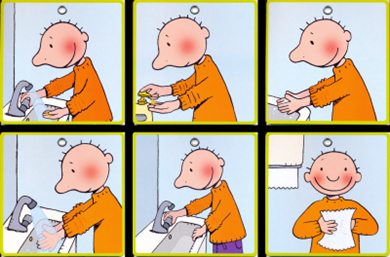 Voor het etenNa ieder toiletbezoek Na het buitenspelenNa aanraking met dierenAls wij hoesten of niezen, doen wij dit bij voorkeur in onze elleboogholte. Als wij in onze handen niezen of hoesten, wassen wij daarna onze handen. Als wij een snottebel hebben, dan snuiten wij onze neus met een papieren zakdoek, die we daarna weggooienWij lopen in de binnenruimte, klimmen niet op meubels en ruimen ons speelgoed na gebruik op. Skaten, skeeleren en balspelletjes doen wij op de plaats die daarvoor bestemd of aangewezen is door de pedagogisch medewerker. Wij skeeleren en skaten niet in de buurt van speeltoestellen.Wij kijken goed uit voor andere kinderen en laten ons helpen als we het nog een beetje moeilijk vinden.Wij blijven op de aangewezen buitenspeelruimte, binnen de grenzen die de pedagogisch medewerkers aangeven. Bijlage 12 Werkinstructie pedagogisch medewerkersJanuariFebruariMaartPedagogisch BeleidsplanControle leidinggevende uitvoering beleid V&GBeleid Veiligheid en GezondheidAprilMeiJuniMeldcode KindermishandelingOntruimingsplanJuliAugustusSeptemberPedagogisch BeleidsplanBeleid Veiligheid en GezondheidOktoberNovemberDecemberMeldcode KindermishandelingBeleid V & GInclusief jaarlijkse evaluatie aan de hand van de discussielijstenActie:Actie:Locatie:Locatie:Beoogde realisatie datum:Datum gerealiseerdVerantwoordelijke:Verantwoordelijke:Voortgang:Voortgang:Bijzonderheden:Bijzonderheden:Risico Uit- geslotenGrootKleinAan- dachts-puntWerk-afspraakMWGedrags-regel kindVerstikkingVerstikkingKind stikt door speelmateriaal, doordat het te klein is, een te lang koord bevat of kapot isxXVerstikking door eten xXVerstikking door een sieraad of verwondingen doordat het kind met het sieraad blijft haken aan bv. een speeltoestelxXVerstikking door het koord van raamdecoratieXAnders, namelijk:VergiftigingVergiftigingUit- geslotenGrootKleinAan- dachts-puntWerkaf-spraakMWGedrags-regel kindKind raakt vergiftigd door inname van giftige stoffen, zoals bestrijdingsmiddelen, schoonmaakmiddelen, sigaretten, muizengif, lotion etc.xXXKind raakt vergiftigd doordat het toegang tot medicatie heeft xXXKind raakt vergiftigd door planten of bloemenxxAnders, namelijk:VerbrandingVerbrandingUit- geslotenGrootKleinAan- dachts-puntWerkaf-spraakMWGedrags-regel kindKind verbrandt zich aan warmwaterkraanXXKind verbrandt zich aan thee van de pedagogisch medewerker XXKind verbrandt zich aan materialen in de keuken (waterkoker, magnetron, oven)XXKind verbrandt zich aan kookplaat of hete panXXKind verbrandt zich aan verwarmingXXAnders, namelijk:ValongelukkenValongelukkenUit- geslotenGrootKleinAan- dachts-puntWerkaf-spraakMWGedrags-regel kindKind valt van trapXKind raakt gewond omdat het uitglijdt op de vloer, doordat deze nat, glad, onregelmatig of bezaaid met speelgoed isXXKind valt tegen meubilair en raakt gewond of raakt gewond door defect van meubilairXXAnders, namelijk:VerdrinkingVerdrinkingUit- geslotenGrootKleinAan- dachts-puntWerkaf-spraakMWGedrags-regel kindKind verdrinkt in opblaaszwembadjeXKind raakt te water op het buitenterrein van de kinderopvang en verdrinktXKind verdrinkt tijdens zwemactiviteitXAnders, namelijk: kind raakt gewond aan watertafelXXXAlgemene veiligheid pandAlgemene veiligheid pandUit- geslotenGrootKleinAan- dachts-puntWerkaf-spraakMWGedrags-regel kindKind raakt gewond door ramen in het pand, doordat deze breken, beschadigd zijn of het kind hier doorheen valtXXXKind valt uit open raamXXKind raakt gewond door de deur, omdat de vingers ertussen zittenXXKind raakt gewond door elektriciteit, een elektrisch apparaat, snoeren of stopcontactenXXKind snijdt zich aan een scherp voorwerp, zoals een mes, kantoorartikel of schaarXXKind raakt gewond doordat het de groep kan verlaten zonder begeleidingXXKind raakt gewond doordat het de kinderopvang kan verlaten zonder begeleidingXXAnders, namelijk:Veilig buitenspelenVeilig buitenspelenUit- geslotenGrootKleinAan- dachts-puntWerkaf-spraakMWGedrags-regel kindKinderen komen op de buitenspeelruimte in botsing met elkaar door rennen, fietsen of ander spelXXKind bezeert zich aan een speeltoestel zoals klimrek, zandbak, schommel of wipXXKind raakt gewond door afval op de buitenspeelruimteXXKind raakt gewond door straatmeubilair, zoals picknicktafel, vuilnisbakken of fietsenrekkenXXKind raakt gewond door de omheining van de buitenspeelplaats, doordat het er onderdoor, overheen of doorheen klimt XXKind raakt gewond doordat het de buitenspeelplaats kan verlaten en op straat terecht komtXXAnders, namelijk:Veilige uitstapjes en ophalen van schoolVeilige uitstapjes en ophalen van schoolUit- geslotenGrootKleinAan- dachts-puntWerkaf-spraakMWGedrags-regel kindKind raakt gewond tijdens vervoer door de kinderopvangXXKind raakt vermist buiten de kinderopvangXXKind wordt verwond door een dier, door bijten, krabben of verdrukking tijdens een uitstapjeXXPedagogisch medewerkers weten niet hoe zij veilig een uitstapje kunnen maken met kinderen, waardoor kinderen onnodig in gevaar komen en/of gewond rakenXXAnders, namelijk:Veilige kinderopvangVeilige kinderopvangUit- geslotenGrootKleinAan- dachts-puntWerkaf-spraakMWGedrag regel kindHet kind is niet veilig, doordat een pedagogisch medewerker of stagiaire ongewenste of seksuele handelingen kan verrichten XXHet kind is niet veilig doordat een ander kind seksueel grens-overschrijdend gedrag vertoont richting het kindXXHet kind is niet veilig doordat de houder niet zorg draagt voor een verantwoord Beleid Veiligheid en Gezondheid en de uitvoering hiervanXXDe situatie is niet veilig omdat er niemand met het certificaat Kinder-EHBO in het pand aanwezig isXXHet kind raakt gewond omdat er bij calamiteiten niet of niet op tijd een achterwacht aanwezig is om de pedagogisch medewerker te ondersteunenXXHet kind raakt gewond omdat de houder in wat voor vorm dan ook de Wet Kinderopvang niet opvolgt ten aanzien van het BKRXXHet kind raakt gewond doordat onbekenden toegang hebben tot de kinderopvangXXHet kind raakt vermist tijdens de opvang op de kinderopvangXXHet kind raakt een aantal keren gewond op dezelfde plek, doordat het beleid niet adequaat wordt aangepastXXLocatie specifieke bijzonderhedenLocatie specifieke bijzonderhedenUit- gesloten GrootKleinAan- dachts-puntWerkaf-spraakMWGedrags regel kindRisico Uit- geslotenGrootKleinAan- dachts-puntWerkaf-spraakMWGedra
regel kindHandhygiëne Handhygiëne Kind komt via niet gereinigde of onzorgvuldig gereinigde handen van de pedagogisch medewerker in contact met ziektekiemenXXKind komt in contact met ziektekiemen doordat de pedagogisch medewerker de handen niet wast op de juiste momentenXXZiektekiemen worden overgedragen via een ander kind dat met ongewassen of onzorgvuldig gewassen handen van het toilet komtxXAnders, namelijk:HoesthygiëneHoesthygiëneUit- geslotenGrootKleinAan- dachts-puntWerkaf-spraakMWGedrag regel kindKind komt via snot of gezamenlijk gebruik van een zakdoek in contact met ziektekiemenXXKind komt in contact met ziektekiemen door hoesten of niezen van een ander kindXXAnders, namelijk:Omgang met bloed en wondverzorgingOmgang met bloed en wondverzorgingUit- geslotenGrootKleinAan- dachts-puntWerkaf-spraakMWGedrag regel kindKind komt door onhygiënische wondverzorging in contact met andermans bloed of wondvochtxXAnders, namelijk:Ziekte en contact met ziektekiemenZiekte en contact met ziektekiemenUit- geslotenGrootKleinWerkaf-                   spraakMWGedrag regel kindKind komt in contact met ziektekiemen door een ziek kindje of een zieke pedagogisch medewerkerxXKind komt via textiel van een ander kind in contact met ziektekiemenxXKind droogt uit door hitte of raakt onderkoeld door kouxXAnders, namelijk:ToilethygiëneToilethygiëneUit- geslotenGrootKleinAan- dachts-puntWerkaf-spraakMWGedrag regel kindKind komt door gebruik van grote closetpot in contact met ontlasting of urineXAnders, namelijk:Thermometer en zalfThermometer en zalfUit- geslotenGrootKleinAan- dachts-puntWerkaf-spraakMWGedrag regel kindKind komt via koortsthermometer in contact met ziektekiemenxXKind komt in contact met ziektekiemen via zalf of crèmexXAnders, namelijk:VoedselVoedselUit- geslotenGrootKleinAan- dachts-puntWerkaf-spraakMWGedrag regel kindKind krijgt door het eten van onhygiënisch bereid voedsel ziektekiemen binnenXXKind krijgt gifstoffen of ziektekiemen binnen door het eten van bedorven voedingXXKind krijgt gifstoffen of ziektekiemen binnen door meegebrachte voedingxXKind krijgt gifstoffen of ziektekiemen binnen door een opgewarmde maaltijdXXKind krijgt gifstoffen of ziektekiemen binnen door een maaltijd die foutief is afgekoeldXXKind krijgt gifstoffen of ziektekiemen binnen door het foutief ontdooien van productenxXKind krijgt door gebruik andermans drinkbeker, fles of bestek ziektekiemen binnenXXAnders, namelijk:SchoonmaakSchoonmaakUit- geslotenGrootKleinAan- dachts-puntWerkaf-spraakMWGedrag regel kindKind komt via textiel (vuile handdoek of verkleedkleren) in contact met ziektekiemenxXKind komt in contact met ziektekiemen omdat de schoonmaak in het pand ontoereikend isxXKind komt via ongedierte of uitwerpselen van dieren in contact met ziektekiemenxXAnders, namelijk:DierenDierenUit- geslotenGrootKleinAan- dachts-puntWerkaf-spraakMWGedrag regel kindKind komt door bijten of krabben van een dier in contact met ziektekiemenxXKind verblijft in een ruimte met huisdieren die een allergie kunnen oproepenXXAnders, namelijk:BinnenmilieuBinnenmilieuUit- geslotenGrootKleinAan- dachts-puntWerkaf-spraakMWGedrag regel kindKind verblijft in een ruimte waar het binnenmilieu ontoereikend is (te warm, te koud, afwijkende luchtvochtigheid of een te hoge CO2-waarde)XXKind komt via planten, stoffering of textiel in aanraking met allergenenxXKind verblijft in een ruimte met een verbrandingsproduct of vluchtige stoffenxXKind krijgt schadelijk stoffen binnen via de ventilatievoorziening of aircoXXAnders, namelijk:Buiten milieu Buiten milieu Uit- geslotenGrootKleinAan- dachts-puntWerkaf-spraakMWGedrag regel kindKind komt via ontlasting in het zwemwater of vervuild zwemwater in contact met ziektekiemenxXKind komt via in de zandbak aanwezige ontlasting in contact met ziektekiemenXXKind wordt gebeten door een teekxXKind wordt gestoken door een wesp of bijXXKind loopt een zonnesteek opxXKind verbrandt door zonxXMedicijnenMedicijnenUit- geslotenGrootKleinAan- dachts-puntWerkaf-spraakMWGedrag regel kindKind krijgt medicatie verkeerd toegediendXXKind krijgt bedorven medicament toegediendXXKind krijgt paracetamol zonder diagnosexXMedicijnverklaringMedicijnverklaringMedicijnverklaringMedicijnverklaringHierbij geeft (naam van ouder en/of verzorger):Hierbij geeft (naam van ouder en/of verzorger):Ouder/verzorger van (naam kind):Ouder/verzorger van (naam kind):Toestemming om het hierboven genoemde kind tijdens het verblijf bij de kinderopvang, het hierna genoemde medicijn toe te dienen. Het medicijn of zelfzorgmiddel wordt toegediend conform de op de bijsluiter en/of het etiket vermelde dosering.Toestemming om het hierboven genoemde kind tijdens het verblijf bij de kinderopvang, het hierna genoemde medicijn toe te dienen. Het medicijn of zelfzorgmiddel wordt toegediend conform de op de bijsluiter en/of het etiket vermelde dosering.Toestemming om het hierboven genoemde kind tijdens het verblijf bij de kinderopvang, het hierna genoemde medicijn toe te dienen. Het medicijn of zelfzorgmiddel wordt toegediend conform de op de bijsluiter en/of het etiket vermelde dosering.Toestemming om het hierboven genoemde kind tijdens het verblijf bij de kinderopvang, het hierna genoemde medicijn toe te dienen. Het medicijn of zelfzorgmiddel wordt toegediend conform de op de bijsluiter en/of het etiket vermelde dosering.Naam medicijn:Naam medicijn:Het medicijn wordt verstrekt op voorschrift van:(Naam behandelend arts of op aanwijzing van ouder/verzorger zelf)Het medicijn wordt verstrekt op voorschrift van:(Naam behandelend arts of op aanwijzing van ouder/verzorger zelf)Het medicijn dient te worden verstrekt: (Begin- en einddatum)Het medicijn dient te worden verstrekt: (Begin- en einddatum)Het medicijn dient te worden verstrekt om:(Tijdstip, voor of na maaltijd)Het medicijn dient te worden verstrekt om:(Tijdstip, voor of na maaltijd)Wijze van toedienenWijze van toedienenO Via mondO Via anusO Via neusO anders namelijk; O via oog (links, rechts, beide)O Via oor (links, rechts, beide)O via huidHet medicijn dient bewaard te worden op de volgende plaats:Het medicijn dient bewaard te worden op de volgende plaats:Het medicijn is houdbaar tot en met:Het medicijn is houdbaar tot en met:Ouder/verzorger verklaart het medicijn reeds thuis te hebben gegeven bij het ondertekenen van deze verklaring.Ouder/verzorger verklaart het medicijn reeds thuis te hebben gegeven bij het ondertekenen van deze verklaring.Ouder/verzorger verklaart het medicijn reeds thuis te hebben gegeven bij het ondertekenen van deze verklaring.Ouder/verzorger verklaart het medicijn reeds thuis te hebben gegeven bij het ondertekenen van deze verklaring.Datum:Datum:Handtekening ouder/ verzorgerHandtekening ouder/ verzorgerHandtekening pedagogisch medewerkerHandtekening pedagogisch medewerkerDatum toegediendTijd toegediendMedicijn toegediend doorNaam kind: Groep: Vervoer waarmee kind vervoerd mag worden:Evt. bijzonderheden:Denk hierbij aan aanvullende afspraken, uitstapjes waaraan het kind niet mag deelnemen etc. DagelijksWekelijksMaandelijksSpeelgoedMeubelsStiksel van speelgoedbeestenStopcontactbeveiligersRadiatoromkastingVloerVeiligheidstrips deurenDagelijksWekelijksMaandelijksGehele buitenruimteSpeeltoestellen uitgebreidSpeeltoestellen SpeelgoedZandbakGroepsnaam:Locatie van defect:Beschrijving van defect voorwerp:Urgentie van reparatieHoog GemiddeldLaagVoorwerp isAfgezetVerwijderd van de groepRegistratie ongevallenRegistratie ongevallenDatum ongeval:Ingevuld door:Datum registratie:Volgnummer: 1.Welk kind was bij het ongeval betrokken?1.Welk kind was bij het ongeval betrokken?7. wat voor letsel heeft het kind opgelopen?7. wat voor letsel heeft het kind opgelopen?Naam kindLeeftijdGeslachtO BotbreukO Open wondO SchaafwondO kneuzing/bloeduitstortingO Verstikking/verzwikking/ontwrichtingO BotbreukO Open wondO SchaafwondO kneuzing/bloeduitstortingO Verstikking/verzwikking/ontwrichting2. Waren er andere personen bij het ongeval betrokken?2. Waren er andere personen bij het ongeval betrokken?8. Wat is het lichaamsdeel waar het kind letsel heeft opgelopen?8. Wat is het lichaamsdeel waar het kind letsel heeft opgelopen?O Ja, namelijk;O NeeO Ja, namelijk;O NeeO HoofdO NekO ArmO RompO BeenO Anders, namelijk:O HoofdO NekO ArmO RompO BeenO Anders, namelijk:3. Waar vond het ongeval plaats?3. Waar vond het ongeval plaats?9. Is het kind naar aanleiding van het ongeval behandeld?9. Is het kind naar aanleiding van het ongeval behandeld?O BuitenO Entree/gangO TrapO LeefruimteO SlaapruimteO Anders, namelijk:O KeukenO Berg-/wasruimteO KindertoiletO VolwassentoiletO KantineO KantoorruimteO NeeO Ja door:BHV’er/ EHBO’erHuisartsSpoedeisende hulpafdeling ziekenhuisOpgenomen in ziekenhuisAnders, namelijk:O NeeO Ja door:BHV’er/ EHBO’erHuisartsSpoedeisende hulpafdeling ziekenhuisOpgenomen in ziekenhuisAnders, namelijk:4. Hoe ontstond het letsel?4. Hoe ontstond het letsel?10. Hoe kan het ongeval in de toekomst worden voorkomen?10. Hoe kan het ongeval in de toekomst worden voorkomen?O VerstikkingO VergiftigingO VerbrandingO SnijdenO BeknellingO Anders, namelijk:O ValongelukO VerdrinkingO Ergens door geraaktO Onderling contact (stoeien, bijten, slaan)5. Waar was het kind mee bezig?5. Waar was het kind mee bezig?11. Moet het Beleid V&G aangepast worden?11. Moet het Beleid V&G aangepast worden?O JaO Nee6. Beschrijf het ongeval in eigen woorden:6. Beschrijf het ongeval in eigen woorden:12. Wat dient er gewijzigd te worden in het Beleid V&G?12. Wat dient er gewijzigd te worden in het Beleid V&G?Registratie gevaarlijke situatieGeef een beschrijving van de gevaarlijke situatie.Hoe kan de gevaarlijke situatie (in de toekomst) voorkomen worden?Zijn er maatregelen genomen naar aanleiding van de gevaarlijke situatie?Nee, er zijn geen maatregelen getroffenNee, er is besloten dat het niet nodig is om directe maatregelen te treffenJa, namelijk:Moet het Beleid V&G aangepast worden? Zo ja, wat dient er gewijzigd te worden?O NeeO Ja, namelijk:Toestemmingsformulier zelfstandig lopenToestemmingsformulier zelfstandig lopenToestemmingsformulier zelfstandig lopenToestemmingsformulier zelfstandig lopenNaam kind:Geboortedatum:Ingangsdatum:Naam ouder/verzorger:Datum:Mijn kind mag zelfstandig van school naar de BSO komen (indien uw kind niet komt, wordt u gebeld of het juist is dat uw kind niet aanwezig is). Mijn kind mag zelfstandig van de BSO naar huis gaan. Mijn kind mag zelfstandig van de BSO naar een sport(club) gaan.Mijn kind mag in overleg met de pedagogisch medewerker zonder direct toezicht buiten de (locatie)/speelplaats spelen. Mijn kind mag zelfstandig van school naar de BSO komen (indien uw kind niet komt, wordt u gebeld of het juist is dat uw kind niet aanwezig is). Mijn kind mag zelfstandig van de BSO naar huis gaan. Mijn kind mag zelfstandig van de BSO naar een sport(club) gaan.Mijn kind mag in overleg met de pedagogisch medewerker zonder direct toezicht buiten de (locatie)/speelplaats spelen. Mijn kind mag zelfstandig van school naar de BSO komen (indien uw kind niet komt, wordt u gebeld of het juist is dat uw kind niet aanwezig is). Mijn kind mag zelfstandig van de BSO naar huis gaan. Mijn kind mag zelfstandig van de BSO naar een sport(club) gaan.Mijn kind mag in overleg met de pedagogisch medewerker zonder direct toezicht buiten de (locatie)/speelplaats spelen. Mijn kind mag zelfstandig van school naar de BSO komen (indien uw kind niet komt, wordt u gebeld of het juist is dat uw kind niet aanwezig is). Mijn kind mag zelfstandig van de BSO naar huis gaan. Mijn kind mag zelfstandig van de BSO naar een sport(club) gaan.Mijn kind mag in overleg met de pedagogisch medewerker zonder direct toezicht buiten de (locatie)/speelplaats spelen. Ouder/verzorger verklaart hierbij dat het kind zich, op de hierboven aangevinkte punten zonder begeleiding van een pedagogisch medewerker tijdens opvanguren mag verplaatsen. De ouder/verzorger is op de hoogte van het verhoogde risico op vermissing of ongevallen. Ouder/verzorger verklaart hierbij dat het kind zich, op de hierboven aangevinkte punten zonder begeleiding van een pedagogisch medewerker tijdens opvanguren mag verplaatsen. De ouder/verzorger is op de hoogte van het verhoogde risico op vermissing of ongevallen. Ouder/verzorger verklaart hierbij dat het kind zich, op de hierboven aangevinkte punten zonder begeleiding van een pedagogisch medewerker tijdens opvanguren mag verplaatsen. De ouder/verzorger is op de hoogte van het verhoogde risico op vermissing of ongevallen. Ouder/verzorger verklaart hierbij dat het kind zich, op de hierboven aangevinkte punten zonder begeleiding van een pedagogisch medewerker tijdens opvanguren mag verplaatsen. De ouder/verzorger is op de hoogte van het verhoogde risico op vermissing of ongevallen. Naam ouder:Naam ouder:Pedagogisch medewerker:Pedagogisch medewerker:Datum:Datum:Datum:Datum:Handtekening ouder:Handtekening ouder:Handtekening pedagogisch medewerker:Handtekening pedagogisch medewerker: